Целевой раздел       Статус документа	Настоящая программа разработана на основе нормативных документов:Федеральный компонент государственного стандарта общего образования, утвержденный приказом Министерства образования РФ № 1089 от 05.03.2004.;Приказ Департамента образования и науки Брянской области  от 30 декабря 2013 года №857-п «О базисном учебном плане общеобразовательных учреждений  Брянской области на 2014-2015 учебный год»Авторская программа Б.М.Неменского «Изобразительное искусство», М.:«Просвещение» 2011гПриказ Минобрнауки России от 31 марта 2014 г.  № 253  «Об утверждении федеральных перечней учебников, рекомендованных (допущенных) к использованию в образовательном процессе в образовательных учреждениях, реализующих образовательные программы общего образования и имеющих государственную аккредитацию, на 2014/2015 учебный год»Общеобразовательная программа МАОУ Лицея № . Жуковка;Учебный план МАОУ Лицея № . Жуковка на 2014 – 2015 учебный год;Место курса «Изобразительное искусство» в базисном учебном (образовательном) плане Учебный план общеобразовательных учреждений  Брянской области на 2014-2015 учебный год  предусматривает обязательное изучение изобразительного искусства на этапе основного общего образования, в том числе в 2-4 классе — 34 ч.(1 час в неделю). В учебном плане МАОУ Лицея №1 предусмотрено  изучение изобразительного искусства в 2-4 классе — 34 ч.(1 час в неделю).Изобразительное искусство в начальной школе является базовым предметом. По сравнению с остальными учебными предметами, развивающими рационально-логический тип мышления, изобразительное искусство направлено в основном на формирование эмоционально-образного, художественного типа мышления, что является условием становления интеллектуальной и духовной деятельности растущей личности.Цели курса:воспитание эстетических чувств, интереса к изобразительному искусству; обогащение нравственного опыта, представлений о добре и зле; воспитание нравственных чувств, уважения к культуре народов многонациональной России и других стран; готовность и способность выражать и отстаивать свою общественную позицию в искусстве и через искусство;развитие воображения, желания и умения подходить к любой своей деятельности творчески, способности к восприятию искусства и окружающего мира, умений и навыков сотрудничества в художественной деятельности;освоение первоначальных знаний о пластических искусствах: изобразительных, декоративно-прикладных, архитектуре и дизайне — их роли в жизни человека и общества;овладение элементарной художественной грамотой; формирование художественного кругозора и приобретение опыта работы в различных видах художественно-творческой деятельности, разными художественными материалами; совершенствование эстетического вкуса.Задачи обучения:совершенствование эмоционально-образного восприятия произведений искусства и окружающего мира; развитие способности видеть проявление художественной культуры в реальной жизни (музеи, архитектура, дизайн, скульптура и др.);формирование навыков работы с различными художественными материалами.Общая характеристика учебного предмета.   Цель учебного предмета «Изобразительное искусство» в общеобразовательной школе - формирование художественной культуры учащихся как неотъемлемой части культуры духовной, т. е. культуры миро отношений, выработанных поколения. Эти ценности как высшие ценности человеческой цивилизации, накапливаемые искусством, должны быть средством очеловечения, формирования нравственно-эстетической отзывчивости на прекрасное и безобразное в жизни и искусстве, зоркости души ребенка.   Программа создана на основе развития традиций российского художественного образования, внедрения современных инновационных методов и на основе современного понимания требований к результатам обучения. Программа является результатом целостного комплексного проекта, разрабатываемого на основе системной исследовательской и экспериментальной работы. Смысловая и логическая последовательность программы обеспечивает целостность учебного процесса и преемственность этапов обучения.Художественно-эстетическое развитие учащегося рассматривается как важное условие социализации личности, как способ его вхождения в мир человеческой культуры и в то же время как способ самопознания и самоидентификации. Художественное развитие осуществляется в практической, деятельностной.форме в процессе художественного творчества каждого ребенка. Цели художественного образования состоят в развитии эмоционально-нравственного потенциала ребенка, его души средствами приобщения к художественной культуре как форме духовно-нравственного поиска человечества. Содержание про- граммы учитывает возрастание роли визуального образа как средства познания и коммуникации в современных условиях.Культуросозидающая роль программы состоит также в воспитании гражданственности и патриотизма. Эта задача ни в коей мере не ограничивает связи с культурой разных стран мира, напротив, в основу программы положен принцип пот родного порога в мир общечеловеческой культуры». Россия — часть многообразного и целостного мира. Ребенок шаг за шагом открывает многообразие культур разных народов и ценностные связи, объединяющие всех людей планеты.Связи искусства с жизнью человека, роль искусства в по- вседневном его бытии, в жизни общества, значение искусства в развитии каждого ребенка — главный смысловой стержень программы.Изобразительное искусство как школьная дисциплина имеет интегративный характер, так как она включает в себя основы разных видов визуально-пространственных искусств: живопись, графику, скульптуру, дизайн, архитектуру, народное и декоративно прикладное искусство, изображение в зрелищных и экранных искусствах. Они изучаются в контексте взаимодействия с другими, то есть временными и синтетическими, искусствами.Систематизирующим методом является выделение трех основных видов художественной деятельности для визуальных пространственных искусств:— изобразительная художественная деятельность;— декоративная художественная деятельность— конструктивная художественная деятельность.Три способа художественного освоения действительности — изобразительный, декоративный и конструктивный — в начальной школе выступают для детей в качестве хорошо им понятных, интересных и доступных видов художественной деятельности: изображение, украшение, постройка. Постоянное практическое участие школьников в этих трех видах деятельности позволяет систематически приобщать их к миру искусства.При выделении видов художественной деятельности очень важной является задача показать разницу их социальных функций: изображение - это художественное познание мира, выражение своего к нему отношения, эстетического переживания его; конструктивная деятельность - это создание предметно-пространственной среды; декоративная деятельность - это способ организации общения людей, имеющий коммуникативные функции в жизни общества.Необходимо иметь в виду, что в начальной школе три вида художественной деятельности представлены в игровой форме как Братья-Мастера Изображения, Украшения и Постройки. Они помогают вначале структурно членить, а значит, и понимать деятельность искусств в окружающей жизни, более глубоко осознавать искусство.Тематическая цельность и последовательность развития курса помогают обеспечить прозрачные эмоциональные контакты с искусством на каждом этапе обучения. Ребенок поднимается год за годом, урок за уроком по ступенькам познания личных связей со всем миром художественно -эмоциональной культуры.Предмет «Изобразительное искусство» предполагает сотворчество учителя и ученика; диалогичность; четкость поставленных задач и вариативность их решения; освоение традиций художественной культуры и импровизационный поиск личностно значимых смыслов.Основные виды учебной деятельности - практическая художественно-творческая деятельность ученика и восприятие красоты окружающего мира, произведений искусства.Практическая художественно-творческая деятельность (ребенок выступает в роли художника) и деятельность по восприятию искусства (ребенок выступает в роли зрителя, осваивая опыт художественной культуры ) имеют творческий характер. Учащиеся осваивают различные художественные материалы (гуашь и акварель, карандаши, мелки, уголь, пастель, пластилин, глина, различные виды бумаги, ткани, природные материалы ), инструменты (кисти, стеки, ножницы и т. д.), а также художественные техники (аппликация, коллаж, монотипия, лепка, бумажная пластика и др.).Одна из задач - постоянная смена художественных материалов, овладение их выразительными возможностями. Многообразие видов деятельности стимулирует интерес учеников к предмету, изучению искусства и является необходимым условием формирования личности каждого.Восприятие произведений искусства предполагает развитие специальных навыков, развитие чувств, а также овладение образным языком искусства. Только в единстве восприятия   произведений искусства и собственной творческой практической работы происходит формирование образного художественного мышления детей.Особым видом деятельности учащихся является выполнение творческих проектов и компьютерных презентаций. Для этого необходима работа со словарями, использование собственных фотографий, поиск разнообразной художественной информации  в интернете. Программа построена так, чтобы дать школьникам ясные представления о системе взаимодействия искусства с жизнью.Предусматривается широкое привлечение жизненного опыта детей, примеров из окружающей действительности. Работа на основе наблюдения и эстетического переживания окружающей реальности является важным условием освоения детьми программного материала. Стремление к выражению своего отношения к действительности должно служить источником развития образного мышления.Развитие художественно-образного мышления учащихся строится на единстве двух его основ: развитие наблюдательности, т. е. умения вглядываться в явления жизни, и развитие фантазии, т. е. способности на основе развитой наблюдательности строить художественный образ, выражая свое отношение к реальности.Наблюдение и переживание окружающей реальности, а так- ~ же способность к осознанию своих собственных переживаний, i своего внутреннего мира являются важными условиями освоения детьми материала курса. Конечная цель - формирование у ребенка способности самостоятельного видения мира, размышления о нем, выражения своего отношения на основе освоения опыта художественной культуры.Тематическая цельность и последовательность развития курса помогают обеспечить прозрачные эмоциональные контакты с искусством на каждом этапе обучения. Ребенок поднимается год за годом, урок за уроком по ступенькам познания личных связей со всем миром художественно-эмоциональной культуры. Принцип опоры на личный опыт ребенка и расширения, обогащения его освоением культуры выражен в самой структуре программы.Тема 1 класса —  «Ты изображаешь, украшаешь и строишь». Дети знакомятся с присутствием разных видов художественной деятельности в повседневной жизни, с работой художник учатся с разных художнических позиций наблюдать реальность, а также, открывая первичные основания изобразительного _зыка, — рисовать, украшать и конструировать, осваивая выразительные свойства различных художественных материалов.Тема 2 класса —«   Искусство и ты». Художественное развитие ребенка сосредотачивается над  способам выражения в искусстве чувств человека, на художественных средствах эмоциональной оценки: доброе — злое, взаимоотношении реальности  фантазии в творчестве художника.Тема 3 класса —« Искусство вокруг нас». Показано присутствие пространственно-визуальных искусств в окружающей нас действительности. Учащийся узнает, какую роль играют искусства и каким образом они воздействуют на нас дома, на улице 1е, в городе и селе, в театре и цирке, на празднике — везде, все люди живут, трудятся и созидают окружающий мир.Тема 4 класса —« Каждый народ — художник». Дети изучают, почему у разных народов по-разному строятся традиционные жилища, почему такие разные представления о женской и мужской красоте, так отличаются праздники. Но, знакомясь с  разнообразием народных культур, дети учатся видеть, как многое их объединяет. Искусство способствует взаимопониманию людей, учит сопереживать и ценить друг друга, а непохожая, иная, красота помогает глубже понять свою родную культуру и ее традиции.Восприятие произведений искусства и практические творческие задания, подчиненные общей задаче, создают условия для глубокого осознания и переживания каждой предложенной темы. Этому способствуют также соответствующая музыка и литература, помогающие детям на уроке воспринимать и создавать заданный образ.Программа «Изобразительное искусство» предусматривает чередование уроков индивидуального практического творчества учащихся и уроков коллективной творческой деятельности.Коллективные формы работы могут быть разными: работа по группам; индивидуально-коллективная работа, когда каждый выполняет свою часть для общего панно или постройки. Совместная творческая деятельность учит детей договариваться, ставить и решать общие задачи, понимать друг друга, с уважением и интересом относиться к работе товарища, а общий положительный результат дает стимул для дальнейшего творчества и уверенность в своих силах. Чаще всего такая работа - это подведение итога какой-то большой темы и возможность более полного и многогранного ее раскрытия, когда усилия каждого, сложенные вместе, дают яркую и целостную картину.Художественная деятельность школьников на уроках находит разнообразные формы выражения: изображение на плоскости и в объеме (с натуры , по памяти, по представлению); декоративная и конструктивная работа; восприятие явлений действительности и произведений искусства; обсуждение работ товарищей, результатов коллективного творчества и индивидуальной работы на уроках; изучение художественного наследия; подбор иллюстративного материала к изучаемым темам; прослушивание музыкальных и литературных произведений (народных, классических, современных).Художественные знания, умения и навыки являются основным средством приобщения к художественной культуре. Средства художественной выразительности - форма, пропорции, пространство, светотональность, цвет, линия, объем, фактура материала, ритм, композиция - осваиваются учащимися на всем протяжении обучения.На уроках вводится игровая драматургия по изучаемой теме, прослеживаются связи с музыкой, литературой, историей, трудом.Систематическое освоение художественного наследия помогает осознавать искусство как духовную летопись человечества, как выражение отношения человека к природе, обществу, поиску истины. На протяжении всего курса обучения школьники знакомятся с выдающимися произведениями архитектуры. скульптуры, живописи, графики, декоративно-прикладного искусства, изучают классическое и народное искусство разных стран и эпох. Огромное значение имеет познание художественной культуры своего народа.        Обсуждение детских работ с точки зрения их содержания. выразительности, оригинальности активизирует внимание детей, формирует опыт творческого общения.Периодическая организация выставок дает детям возможность заново увидеть и оценить свои работы, ощутить радости успеха. Выполненные на уроках работы учащихся могут быть использованы как подарки для родных и друзей, могут применяться в оформлении школы.Описание ценностных ориентиров содержания учебного предмета.Приоритетная цель художественного образования в школе- духовно-нравственное развитие ребёнка, т.е. формирование у него качеств, отвечающих представлениям об истиной человечности, о доброте и культурной полноценности в восприятии мира.Культуросозидающая роль программы состоит также в воспитании гражданственности и патриотизма. Прежде всего, ребёнок постигает искусство своей Родины, а потом знакомится с искусством других народов.В основу программы положен принцип «от родного порога в мир общечеловеческой культуры». Ребёнок шаг за шагом открывает многообразие культур разных народов и ценностные связи, объединяющие всех людей планеты. Природа и жизнь являются базисом формируемого  мироотношения.Связи искусства с жизнью человека, роль искусства в повседневном бытии, в жизни общества, значение искусства в развитии каждого ребёнка - главный смысловой стержень курса. Программа построена так, чтобы дать школьникам ясные представления о системе взаимодействия искусства с жизнью. Предусматривается широкое привлечение жизненного опыта детей, примеров из окружающей действительности. Работа на основе наблюдения и эстетического переживания окружающей реальности является важным условием освоения детьми программного материала. Стремление к выражению своего отношения к действительности должно служить источником развития образного мышления. Одна из главных задач курса - развитие у ребенка интереса к внутреннему миру человека, способности углубления в себя, осознания своих внутренних переживаний. Это является залогом развития способности сопереживания. Любая тема по искусству должна быть не просто изучена, а прожита, т. е. пропущена через чувства ученика, а это возможно лишь в деятельностной форме, в форме личного творческого опыта. Только тогда знания и умения по искусству становятся личностно значимыми, связываются с реальной жизнью и эмоционально окрашиваются, происходит развитие личности ребенка, формируется его ценностное отношение к миру.Особый характер художественной информации нельзя адекватно передать словами. Эмоционально-ценностный, чувственный опыт, выраженный в искусстве, можно постичь только через собственное переживание - проживание художественного образа в форме художественных действий. Для этого необходимо освоение художественно-образного языка, средств художественной выразительности. Развитая способность к эмоциональному уподоблению - основа эстетической отзывчивости. В этом особая сила и своеобразие искусства: его содержание должно быть присвоено ребенком как собственный чувственный опыт. На этой основе происходит развитие чувств, освоение художественного опыта поколений и эмоционально- ценностных критериев жизни.                         Результаты изучения учебного предмета.Личностные результаты отражаются в индивидуальных качественных свойствах учащихся, которые они должны преобразование в процессе освоения учебного предмета по программе «Изобразительное искусство»: чувство гордости за культуру и искусство Родины, своего города;уважительное отношение к культуре и искусству других народов нашей страны и мира в целом;понимание особой роли культуры и искусства в жизни общества и каждого отдельного человека;сформированность эстетических чувств, художественно-творческого мышления, наблюдательности и фантазии;сформированность эстетических потребностей (потребностей на общении с искусством, природой, потребностей в творческом отношении к окружающему миру, потребностей в самостоятельной практической творческой деятельности), ценностей и чувств;развитие этических чувств, доброжелательности и эмоционально—нравственной отзывчивости, понимания и сопереживания чувствам других людей;овладение навыками коллективной деятельности в процессе совместной творческой работ в команде одноклассников од руководством учителя;умение сотрудничать с товарищами в процессе совместной деятельности, соотносить свою часть рабаты с общим замыслом;умение обсуждать и анализировать собственную художественную деятельность и работу одноклассников с позиций творческих задач данной темы, с точки зрения содержания и средств его выражения.Метапредметные результаты характеризуют уровень сформулированности универсальных способностей учащихся, проявляющихся в познавательной и практической творческой деятельности:освоение способов решения проблем творческого и поискового характера;овладение умением творческого видения с позиций художника, т. е. умением сравнивать, анализировать, выделять главное, обобщать;формирование умения понимать причины успеха неуспеха учебной деятельности и способности конструктивно действовать даже в ситуациях неуспеха;освоение начальных форм познавательной и личностной рефлексии;овладение логическими действиями сравнения, анализа, синтеза, обобщения, классификации по родовидовым признакам;овладение умением вести диалог, распределять функции и роли в процессе выполнения коллективной творческой работы;использование средств информационных технологий для решения различных учебно-творческих задач в процессе поиска дополнительного изобразительного материала, выполнение творческих проектов, отдельных упражнений по живописи, графике, моделированию и т. д.;умение планировать и грамотно осуществлять учебные действия в соответствии с поставленной задачей, находить варианты решения различных художественно-творческих задач;умение рационально строить самостоятельную творческую деятельность, умение организовать место занятий;осознанное стремление к освоению новых знаний и умений, к достижению более высоких и оригинальных творческих результатов.Предметные результаты характеризуют опыт учащихся в художественно-творческой деятельности, который приобретается и закрепляется в процессе освоения учебного предмета:сформированность первоначальных представлений о роли изобразительного искусства в жизни человека, его роли в духовно-нравственном развитии человека;сформированность основ художественной культуры, в том числе на материале художественной культуры родного края, эстетического отношения к миру; понимание красоты как ценности, потребности в художественном творчестве и в общении с искусством;овладение практическими умениями и навыками в восприятии, анализе и оценке произведений искусства;овладение элементарными практическими умениями и навыками в различных видах художественной деятельности (рисунке, живописи, скульптуре, художественном конструировании), а также в специфических формах художественной деятельности, базирующихся на ИКТ (цифровая фотография, видеозапись, элементы мультипликации и пр.);знание видов художественной деятельности: изобразительной (живопись, графика, скульптура), конструктивной (дизайна и архитектура), декоративной (народных и прикладные виды искусства);•знание основных видов и жанров пространственно-визуальных искусств;понимание образной природы искусства;•эстетическая оценка явлений природы , событий окружающего мираприменение художественных умений, знаний и представлений в процессе выполнения художественно-творческих работ;способность узнавать, воспринимать, описывать и эмоционально оценивать несколько великих произведений русского и мирового искусства;умение обсуждать и анализировать произведения искусства,выражая суждения о содержании, сюжетах и выразительных средствах; усвоение названий ведущих художественных музеев Россиии художественных музеев своего региона;умение видеть проявления визуально-пространственных искусств в окружающей жизни: в доме, на улице, в театре, на празднике;способность использовать в художественно-творческой дельности различные художественные материалы и художественные техники;способность передавать в художественно-творческой деятельности характер, эмоциональных состояния и свое отношение к природе, человеку, обществу;умение компоновать на плоскости листа и в объеме заду манный художественный образ;освоение умений применять в художественно-творческой деятельности основы цветоведения, основы графической грамоты;овладение навыками моделирования из бумаги, лепки из пластилина, навыками изображения средствами аппликации и коллажа;умение характеризовать и эстетически оценивать разнообразие и красоту природы различных регионов нашей страны;умение рассуждать о многообразии представлений о красоте у народов мира, способности человека в самых разных природных условиях создавать свою самобытную художественную культуру;изображение в творческих работах особенностей художественной культуры разных (знакомых по урокам) народов, передача особенностей понимания ими красоты природы, человека, народных традиций;способность эстетически, эмоционально воспринимать красоту городов, сохранивших исторический облик, — свидетелей нашей истории;умение приводить примеры произведений искусства, выражающих красоту мудрости и богатой духовной жизни, красоту внутреннего мира человека.В результате изучения предмета « Изобразительное искусство у обучающихся:•будут сформированы основы художественной культуры: представления о специфике искусства, потребность в художественном творчестве и в общении с искусством;• начнут развиваться образное мышление, наблюдательность и воображение, творческие способности, эстетические чувства, формироваться основы анализа произведения искусства;• формируются основы духовно-нравственных ценностей личности, будет проявляться эмоционально-ценностное отношение к миру, художественный вкус;• появится способность к реализации творческого потенциала в духовной, художественно-продуктивной деятельности, разовьется трудолюбие, открытость миру, диалогичность;•установится осознанное уважение и принятие традиций, форм культурного исторической, социальной и духовной жизни родного края, наполнятся конкретным содержание понятия Отечество» ,«родная земля», «моя семья и род», «мой дом», разовьется принятие культуры и духовных традиций много национального народа Российской Федерации, зародится социально ориентированный и взгляд на мир;• будут заложены основы российской гражданской идентичности, чувства гордости за свою Родину, появится осознание своей этнической и национальной принадлежности, ответственности за общее благополучие.Обучающиеся:• овладеют умениями и навыками восприятия произведений искусства; смогут понимать образную природу искусства; давать эстетическую оценку явлениям окружающего мира;• получат навыки сотрудничества со взрослыми и сверстника научатся вести диалог, участвовать в обсуждении значимых явлений жизни и искусства;• научатся различать виды и жанры искусства, смогут называть ведущие художественные музеи России (и своего региона);• будут использовать выразительные средства для воплощения собственного художественно-творческого замысла.Формы контроля знаний, умений, навыков (текущего, рубежного, итогового) Критерии оценки устных индивидуальных и фронтальных ответовАктивность участия.Умение собеседника прочувствовать суть вопроса.Искренность ответов, их развернутость, образность, аргументированность.Самостоятельность.Оригинальность суждений.Критерии и система оценки творческой работы (3класс)Как решена композиция: правильное решение композиции, предмета, орнамента (как организована плоскость листа, как согласованы между собой все компоненты изображения, как выражена общая идея и содержание).Владение техникой: как ученик пользуется художественными материалами, как использует выразительные художественные средства в выполнении задания.Общее впечатление от работы. Оригинальность, яркость и эмоциональность созданного образа, чувство меры в оформлении и соответствие оформления  работы. Аккуратность всей работы.Из всех этих компонентов складывается общая оценка работы обучающегося.Критерии и нормы оценки ЗУН обучающихся (4класс)как решена композиция: как организована плоскость листа, как согласованы между собой все компоненты изображения, как выдержана общая идея и содержание;характер формы предметов: степень сходства  изображения с предметами реальной действительности или умение подметить и передать в изображении наиболее характерное;качество конструктивного построения: как выражена конструктивная основа формы, как связаны детали предмета между собой и с общей формой;владение техникой: как ученик пользуется карандашом, кистью, как использует штрих, мазок в построении изображения, какова выразительность линии, штриха, мазка;общее впечатление от работы. Возможности ученика, его успехи, его вкус.Критерии оценивания знаний и уменийОценка «5» - поставленные задачи выполнены быстро и хорошо, без ошибок; работа выразительна интересна.Оценка «4»- поставленные задачи выполнены быстро, но работа не выразительна, хотя и не имеет грубых ошибок.Оценка «3»- поставленные задачи выполнены частично, работа не выразительна, в ней можно обнаружить грубые ошибки.Оценка «2»- поставленные задачи не выполненыТребования к уровню подготовки учащихся 1- 2 класса
(базовый уровень)Учащиеся 2 класса должны знать/понимать:    • основные жанры и виды произведений изобразительного искусства;уметь:• различать основные и составные, теплые и холодные цвета;• узнавать отдельные произведения выдающихся  отечественных художников (В. М. Васнецов, И. И. Левитан);• сравнивать различные виды изобразительного искусства (графики, живописи, декоративно-прикладного искусства);• использовать художественные материалы (гуашь, цветные карандаши, акварель, бумага);• применять основные средства художественной выразительности в рисунке, живописи и скульптуре (с натуры, по памяти и воображению); в декоративных и конструктивных работах: иллюстрациях к произведениям литературы и музыки;использовать приобретенные знания и умения в практической деятельности и повседневной жизни:• для самостоятельной творческой деятельности;• обогащения опыта восприятия произведений изобразительного искусства;• оценки произведений искусства (выражения собственного мнения) при посещении выставок.Требования к уровню подготовки учащихся 2 класса
(продвинутый уровень)Учащиеся  должны уметь:• узнавать отдельные произведения выдающихся отечественных и зарубежных художников (В. Ван Гог, М. Врубель, И. Айвазовский, И. Билибин);• использовать художественные материалы (мелки, фломастеры, пластилин);• решать творческие задачи на уровне импровизаций;• создавать творческие работы на основе собственного замысла;• выбрать и применить выразительные средства для реализации собственного замысла в художественном изделии;• моделировать предметы бытового окружения человека;• применить навыки несложных зарисовок с натуры;• создавать творческие работы на основе собственного замысла с использованием зарисовок, сделанных на природе;• сформулировать замысел;• построить несложную композицию;• воспринимать окружающий мир и произведения искусства;• анализировать результаты сравнения;• использовать в индивидуальной и коллективной деятельности различные художественные техники: коллаж, аппликация, восковые мелки, фломастеры, пластилин, тушь, уголь, гелевая ручка;• передавать настроение в собственной творческой работе (живописи, графике, скульптуре, декоративно-прикладном искусстве) с помощью тона, штриха, материала, орнамента, конструирования (на примерах работ русских  и  зарубежных  художников,  изделий  народного  искусства,  дизайна).Требования к уровню подготовки учащихся 3 класса
(базовый уровень)Ученики должны знать: • основные виды и жанры изобразительных искусств;• основы изобразительной грамоты (цвет, тон, пропорции, композиция);• имена выдающихся представителей русского и зарубежного искусства и их основные произведения;• названия наиболее крупных художественных музеев России;• названия  известных  центров  народных  художественных  ремесел России.Ученики должны уметь: • применять художественные материалы (гуашь, акварель) в творческой деятельности;• различать основные и составные, теплые и холодные цвета;  • узнавать отдельные произведения выдающихся отечественных художников;• применять основные средства художественной выразительности в самостоятельной творческой деятельности: в рисунке и живописи (с натуры, по памяти, воображению), в иллюстрациях к произведениям литературы и музыки;Ученики должны быть способны решать следующие жизненные практические задачи:• для самостоятельной творческой деятельности;• обогащения опыта восприятия произведений ИЗО;• оценки произведений искусства (выражения собственного мнения) при посещении музеев ИЗО, народного творчества и др.;владеть компетенциями: личностного саморазвития, коммуникативной, ценностно-ориентационной, рефлексивной. Требования к уровню подготовки учащихся 4 класса
(базовый уровень)Ученики должны знать: • основные виды и жанры изобразительных искусств;• основы изобразительной грамоты (цвет, тон, пропорции, композиция);• выдающихся представителей русского и зарубежного искусства и их основные произведения;• наиболее крупные художественные музеи России;• известные центры народных художественных ремесел России;ученики должны уметь: • применять художественные материалы (гуашь, акварель) в творческой деятельности;• различать основные и составные, теплые и холодные цвета;  • узнавать отдельные произведения выдающихся отечественных художников;• применять основные средства художественной выразительности в самостоятельной творческой деятельности: в рисунке и живописи (с натуры, по памяти, воображению), в иллюстрациях к произведениям литературы и музыки;ученики должны быть способны решать следующие жизненные практические задачи:• для самостоятельной творческой деятельности • обогащения опыта восприятия произведений ИЗО;• оценки произведений искусства (выражения собственного мнения) при посещении музеев ИЗО, народного творчества и др. владеть компетенциями: личностного саморазвития, коммуникативной, ценностно-ориентационной, рефлексивной.Содержательный разделI класс (16 часов)ТЫ ИЗОБРАЖАЕШЬ, УКРАШАЕШЬ И СТРОИШЬТематический планI раздел. Ты изображаешь. Знакомство с Мистером ИзображенияТы украшаешь. Знакомство с Мастером УкрашенияИзображения всюду вокруг насМастер Изображения учит видетьИзображать можно пятномИзображать можно в объемеИзображать можно линиейРазноцветные краскиИзображать можно и то, что невидимо (настроение)Художники и зрители (обобщение темы) Мир полон украшений Красоту надо уметь замечать    Узоры на крыльях    Красивые рыбыУкрашения птиц Узоры, которые создали люди   Как украшает себя человек Мастер Украшения помогает сделать праздникII раздел. Ты строишь. Знакомство с Мастером ПостройкиИзображение, украшение, постройка всегда помогают друг другу
   Постройки в нашей жизниДомики, которые построила природаДом снаружи и внутриСтроим городВсе имеет свое строениеПостройка предметов (упаковок)Город, в котором мы живемСовместная работа трех Братьев-Мастеров «Сказочная страна». Создание панно «Праздник весны». Конструирование из бумаги   Урок любования. Умение видеть «Здравствуй, зима!»Тематический планII класс (34 ч)ТЫ И ИСКУССТВО    I раздел. Чем и как работают художникиТри основные краски, строящие многоцветие мираПять красок — все богатство цвета и тонаПастель  и  цветные  мелки,  акварель;  их выразительные  возможностиВыразительные возможности аппликацииВыразительные возможности графических материаловВыразительность материалов для работы в объемеВыразительные возможности бумагиДля художника любой материал может стать выразительным (обобщение темы) II раздел. Реальность и фантазияИзображение и реальность Изображение и фантазия Украшение и реальность Украшение и фантазия Постройка и реальность Постройка и фантазияБратья-Мастера Изображения, Украшения и Постройки всегда работают вместе (обобщение темы)III раздел. О чем говорит искусство   Выражение характера изображаемых животных 2-3.   Выражение характера человека в изображении; мужской образ 4-5.   Выражение характера человека в изображении; женский образ 6.     Образ человека и его характер, выраженный в объеме 7-8.   Изображение природы в разных состояниях     9.     Выражение характера человека через украшение 10.    Выражение намерений через украшение11.    В   изображении,   украшении  и  постройке  человек  выражает свои чувства, мысли, настроение, свое отношение к мируIV раздел. Как говорит искусствоЦвет как средство выражения: теплые и холодные цвета. Борьба теплого и холодного   _Цвет как средство выражения: тихие (глухие) и звонкие цветаЛиния как средство выражения: ритм линий Линия как средство выражения: характер линий Ритм пятен как средство выражения Пропорции выражают характерРитм линий и пятен, цвет, пропорции — средства выразительностиОбобщающий урок годаIII КЛАСС (34ч)ИСКУССТВО ВОКРУГ НАСI раздел. Искусство в твоем доме1-2.  Твои игрушки придумал художник3.     Посуда у тебя дома4.     Мамин платок5.     Обои и шторы в твоем доме6.     Твои книжки7.     Поздравительная открытка8.     Что сделал художник в нашем доме (обобщение темы)II раздел. Искусство на улицах твоего городаПамятники архитектуры — наследие веков Парки, скверы, бульвары Ажурные оградыФонари на улицах и в парках Витрины магазинов Транспорт в городеЧто сделал художник на улицах моего города (села) (обобщение темы)III раздел. Художник и зрелище1-2.  Художник в театре3-4.  Маски5-6.  Театр кукол7-8.  Афиша и плакат9.    Художник в цирке10.   Праздник в городе11.   Школьный праздник-карнавалIV раздел. Художник и музейМузеи в жизни городаИзобразительное искусство. Картина-пейзажКартина-портретКартина-натюрмортКартины исторические и бытовыеСкульптура в музее и на улице7-8.Художественная выставка го человека?IV КЛАСС (34ч)КАЖДЫЙ НАРОД — ХУДОЖНИК(ИЗОБРАЖЕНИЕ, УКРАШЕНИЕ, ПОСТРОЙКАВ ТВОРЧЕСТВЕ НАРОДОВ ВСЕЙ ЗЕМЛИ)I раздел. Истоки родного искусства1.    Пейзаж родной земли2-3.  Гармония жилья с природой. 4-5.   Деревня — деревянный мир6.    Образ красоты человека7-8.  Народные праздникиII раздел. Древние города нашей ЗемлиДревнерусский город-крепостьДревние соборыДревний город и его жителиДревнерусские воины-защитникиГорода Русской землиУзорочье теремовПраздничный пир в теремных палатахIII раздел. Каждый народ — художник    1-3.  Страна восходящего солнца. Образ художественной культуры Японии     4.    Искусство народов гор и степей5.    Образ художественной культуры Средней Азии6-8.  Образ художественной культуры Древней Греции    9-10. Образ   художественной   культуры   средневековой   Западной Европы     11.   Многообразие художественных культур в  мире  (обобщение темы)IV раздел. Искусство объединяет народы1-2.  Все народы воспевают материнство3.    Все народы воспевают мудрость старости4-5.  Сопереживание — великая тема искусства6.    Герои, борцы и защитники7.    Юность и надежды8.    Искусство народов мира (обобщение темы)Содержание тем учебного курса1классМастер Изображения учит видеть и изображать. И все последующие годы обучения будет помогать в этом детям — помогать видеть, рассматривать мир. Чтобы внимательно разглядеть, лучше не просто смотреть, но и рисовать то, что рассматриваешь. Этому надо учиться. Здесь закладываются только основы понимания огромной роли деятельности изображения в жизни людей, в дальнейшие годы учитель будет развивать это понимание. Открытием четверти является и то, что в искусстве существует не только Художник, но и Зритель. Быть хорошим зрителем тоже нужно учиться, и Мастер Изображения учит нас этому.Задачей Мастера является и обучение детей первичному опыту владения доступными начальной школе материалами. Опыт этот будет углубляться и расширяться в последующих классах.Тема. Изображения всюду вокруг насВводный урок, урок-знакомство. Везде: дома, на улице, в школе — нам встречаются различные изображения, которые сделали художники. Знакомство с Мастером Изображения, который помогает нам рисовать, лепить. Обучающее рассматривание выставки детских работ.Первое задание имеет диагностическую направленность — оно помогает выявить уровень и характер дошкольной подготовки учеников.Тема. Мастер Изображения учит видетьРазвитие наблюдательности и аналитических возможностей глаза. Формирование поэтического видения мира. Знакомство с понятием «форма».Сравниваем по форме разные листья — круглые, длинные, треугольные. Рассматриваем прожилки — каждый лист похож на маленькое дерево со стволом, кроной, ветками. Оказывается, деревья тоже бывают разные по форме.Тема. Изображать можно пятномОвладение первичными навыками изображения на плоскости. Пятно — одно из главных средств изображения. Развитие воображения и аналитических возможностей глаза.Тень — пример пятна в реальной жизни; по тени можно узнать ее хозяина. Присмотреться к разным пятнам (мох на камне, осыпь на стене, узоры на мраморе в метро и т. д.) и постараться увидеть в них какие-либо изображения. В этом поможет Мастер Изображения. Сравнить, какие бывают у зверей уши, хвосты, лапы, усы .Навыки работы на уроке с кистью, краской (одна банка) и водой. Методический прием «Сказка про кляксу» (см. учебник).Тема. Изображать можно в объемеОбъем занимает место в пространстве, и его можно рассматривать с разных сторон. Примеры выразительных объемов, которые заметил Мастер Изображения (пни, камни, коряги, сугробы и др.), похожие на кого-то. Развитие воображения и аналитических способностей глаза, поэтического видения.Сказка Мастера Изображения про превращения камешков является методическим приемом для обучения видению целостной формы (см. учебник). Лепка от большой формы (превращения комка пластилина) способами вытягивания и вдавливания.Тема. Изображать можно линиейИзображение линией на плоскости. Линией можно рассказывать; повествовательные возможности линии. Умение видеть линии в природе.Тема. Разноцветные краскиЗнакомство с красками гуашь. Умение пользоваться красками на уроке, овладение навыками организации рабочего места.Эмоциональное и ассоциативное звучание каждого цвета для ребенка: что ему напоминает каждая краска? Радость общения с красками.Тема. Изображать можно и то, что невидимо (настроение)Изобразить можно не только предметный мир, но и мир наших чувств как бы невидимый. Не следует очень усложнять задание: дети легко отмечают, что голубое более грустное, чем розовое, и что кисточка, когда рисует, то как бы танцует весело или плавно и т. д.Тема. Художники и зрители (обобщение темы)Начальное формирование навыков восприятия.Выставка детских работ за четверть — дети были художниками, а теперь стали зрителями. Зрители должны уметь понимать работу художников.Дети становятся зрителями произведений искусства. Быть зрителем интересно и непросто. Этому надо учиться. Знакомство с понятием «произведение искусства». Картина. Скульптура. Цвет и краски в картинах художников. Тема. Мир полон украшенийЗнакомство с Мастером Украшения. Украшения всюду вокруг нас — украшена наша одежда, игрушки, наши дома, комнаты, посуда и т. д.— и везде помогает нам Мастер Украшения.Цветы украшают все наши праздники, все события нашей жизни: вместе с Мастером Украшения рассматриваем формы лепестков, тычинки, узорчатые детали разнообразных цветов.Тема. Красоту надо уметь замечатьРазвитие наблюдательности. Приобретение опыта эстетических впечатлений.Мастер Украшения учится у природы и помогает нам увидеть ее красоту. Многообразие и красота узоров в природе. Всматриваемся в различные детали: в сережки на ветке, кисть ягод, иней и т. д. Яркая и неброская, тихая и «неожиданная» красота в природе, например узоры на различных поверхностях (кора дерева, пена волны, капли на ветках и т. д.).Тема развивается в серии занятий, которые формируют новые навыки изобразительной деятельности. Происходит начальное овладение новыми техниками и художественными материалами.Урок 1. Узоры на крыльяхЛюбуемся красотой бабочек и рассматриваем узоры на их крыльях.Урок 2. Красивые рыбыЗнакомство с выразительными возможностями фактуры. Неброская и «неожиданная» красота в природе. С позиций Мастера Украшения учимся видеть красоту разнообразных поверхностей: любоваться узорами чешуи рыбы, корой дерева, рябью на воде, спилами камней, листьями растений, шероховатыми и гладкими раковинами, кожей змеи или ящерицы на фотографии. Мир наполнен неброскими рисунками узоров разных поверхностей, их надо уметь замечать.Урок 3. Украшения птицРазвитие декоративного чувства при рассматривании цвета и фактуры материала, при совмещении материалов.Разнообразие украшений в природе. Различные формы украшений. Мастер Украшения помогает рассматривать птиц, обращая внимание не только на цветной орнамент окраски, но и на форму хохолков, хвостов, оформление лапок. Наряд птицы помогает понять ее характер — веселая, быстрая, важная.Развитие начальных навыков объемной работы с бумагой разной фактуры.Тема. Узоры, которые создали людиКрасота орнаментов, созданных человеком. Разнообразие орнаментов. Природные и изобразительные мотивы. Образные и эмоциональные впечатления от орнаментов. Где мы встречаемся с орнаментами? Что они украшают?Тема. Как украшает себя человекВсе украшения человека что-то рассказывают о своем хозяине. Что могут рассказать украшения? Рассматриваем персонажей сказок. Оказывается, украшения нужны и для того, чтобы рассказать окружающим, кто ты такой. Кот в сапогах, Золушка, Снежная королева, Снегурочка, Мальвина— мы узнаем их по свойственным им украшениям.Тема. Мастер Украшения помогает сделать праздникБез праздничных украшений нет праздника. Подготовка к Новому году. Новые навыки работы с бумагой и обобщение материала четверти..2 раздел ТЫ СТРОИШЬ. ЗНАКОМСТВО С МАСТЕРОМ ПОСТРОЙКИВ этой четверти начинается знакомство с архитектурой и дизайном на основе детских игровых форм. Все пространственно-визуальные искусства имеют в своей основе общие начала: это работа с пятном, линией, цветом в пространстве и на плоскости. Однако в разных видах искусства эти элементы языка используются по-разному, так как разные искусства выполняют разные задачи в жизни людей.II раздел посвящен знакомству с конструктивной художественной деятельностью.Мастер Постройки — это олицетворение конструктивной художественной деятельности; это Мастер создания образа нашего предметного мира. В то же время Мастер Постройки — это Мастер структурного построения любого пространственного произведения, формы и взаимоотношения ее частей, Мастер композиции.Умение видеть конструкцию формы предмета лежит в основе умения рисовать, а если посмотреть шире, эти умения влияют на универсальные способности мышления человека.Материал четверти включает задания очень разные по характеру и художественному материалу. Основное место среди заданий занимает постройка города. Игровой характер заданий не отвлекает, а, наоборот, позволяет активно усвоить новые знания.Тема. Постройки в нашей жизниКакие постройки нас окружают? Знакомство с Мастером Постройки. Он помогает придумать, каким быть дому. Многообразие архитектурных построек; развитие воображения ребенка и формирование его представлений о существовании самых разных типов построек. Из каких основных частей состоят дома?Строят не только дома, но и каждую вещь, придумывают ей форму, чтобы она была удобная и красивая.Беседа об окружающих нас постройках.Тема. Домики, которые построила природаНаблюдение природных явлений с точки зрения Мастера Постройки. Природные домики: стручки, орешки, раковины, норки, гнезда и т. п.Мастер Постройки умеет увидеть домик в любом предмете.Тема. Дом снаружи и внутри_ Соотношение внешнего вида и внутренней конструкции дома По внешнему виду можно догадаться, как устроен дом внутри Дом «смотрит» на улицу, но живут внутри дома. Понятия «внутри» и «снаружи» очень взаимосвязаны для любого вида постройки. Беседа о внутреннем устройстве дома.	FТема. Строим городПриобретение навыков конструктивной работы с бумагой Развитие конструктивной фантазии и наблюдательности — уметь рассматривать реальные здания разных форм. Игра в архитекторовТема. Все имеет свое строениеФормирование первичных умений видеть конструкцию — построение предмета. Любое изображение сводится к взаимодействию нескольких простых геометрических форм.Тема. Постройка предметов (упаковок)Развитие конструктивного изображения и навыков постройки из бумаги. Знакомство с работой дизайнера: Мастер Постройки придумывает форму для наших бытовых вещей.Как наши вещи становятся красивыми и удобными?Тема. Город, в котором мы живёмИтоговая тема четверти. Прогулка по родному городу, поселку или селу с целью наблюдения реальных построек: рассматриваем улицу с позиции Мастера Постройки.Тема. Совместная работа трех Братьев-МастеровОбобщением здесь является один урок. Его цель — показать детям, что на самом деле наши три Мастера неразлучны. Они постоянно помогают друг другу. Но у каждого Мастера своя работа, свое назначение.В конкретной работе один из Мастеров всегда главный. Вот, например, наши рисунки-изображения: где тут работа Мастера Постройки? А сейчас эти работы украшают класс. А в работах, где главным был Мастер Украшения, как ему помогали Мастер Изображения  и  Мастер  Постройки?  Главное,  чтобы  учащиесяпоняли, в чем именно состоит роль каждого Мастера и чему он помог им научиться.В классе должны быть выставлены лучшие работы детей— своего рода отчетная выставка. Желательно, чтобы каждый ребенок имел на выставке хотя бы одну работу. Дети учатся рассказывать о своих работах и рисунках своих товарищей.В конце урока демонстрируются слайды произведений искусства и дети должны выделить «участие» каждого Мастера в этих работах: ваза с фигуративным рисунком; ваза, форма которой что-то изображает; картина с архитектурной постройкой; фонтан со скульптурой; дворцовый интерьер с ярким декором, скульптурой и картинами; интерьер современного здания с монументальной росписью.Тема. «Сказочная страна». Создание панноИзображение сказочного мира. Мастера помогут увидеть мир сказки и воссоздать его. Учитель выбирает любую известную сказку или сочиняет ее вместе с детьми.Тема. «Праздник весны». Конструирование из бумагиКонструирование из бумаги объектов природы и украшение их.Развитие наблюдательности — изучение природных форм. Овладение навыками бумагопластики.Тема. Урок любования. Умение видеть Наблюдение живой природы с точки зрения трех Мастеров. Повторение темы «Мастера Изображения, Украшения и Постройки учатся у природы».Рекомендуется экскурсия в природу.Тема. «Здравствуй, лето!»	Образ лета в творчестве российских художников. Картина и скульптура. Развитие зрительских навыков.Содержание тем учебного курса2-й класс (34 ч) Ты и искусствоТема «Ты и искусство» — важнейшая для данной концепции. Она содержит основополагающие подтемы, необходимые для первичного «приращения» к искусству как культуре. Здесь и первоэлементы языка(образного строя) пластических искусств, здесь и основы понимания их связей с окружающей жизнью ребенка. Понимание языка и связей сжизнью выстроено в особой последовательности. Нарушение ее нежелательно.        Задача всех этих тем — введение ребят в мир искусства, эмоциональносвязанный с миром их личных наблюдений, переживаний, раздумий.Чем и как работают художники (8 ч)Основная задача — знакомство с выразительными возможностямихудожественных материалов. Открытие своеобразия, красоты и характераматериала.•Три основные краски создают многоцветье мира.Основные и составные цвета. Умение смешивать краски. Изобразитьцветы, заполняя крупными изображениями весь лист бумаги (без предварительного рисунка) по памяти и впечатлению.     •Пять красок — все богатство цвета и тонаТемное и светлое. Оттенки цвета. Умение смешивать цветные краски сбелой и черной. Изображение природных стихий на больших листах бумагикрупными кистями без предварительного рисунка: гроза, буря, извержениевулкана; изображение дождя, тумана, солнечного дня.•Пастель и цветные мелки, акварель: выразительныевозможностиМягкая бархатистая пастель, текучесть прозрачной акварели — учимсяпонимать красоту и выразительность этих материалов. Изображениеосеннего леса (по памяти и впечатлению) пастелью и акварелью.•Выразительные возможности аппликацииПредставление о ритме пятен. Создание коврика на тему осеннейземли с опавшими листьями. Работа групповая (1—3 панно) (по памяти ивпечатлению).•Выразительные возможности графических материаловКрасота и выразительность линии. Тонкие и толстые, подвижные и тягучие линии. Изображение зимнего леса на листах бумаги (по впечатлению и по памяти).     •Выразительность материалов для работы в объемеИзображение животных родного края по впечатлению и по памяти.•Выразительные возможности бумагиУглубление освоения приемов сгибания, разрезания, склеивания бумаги. Перевод плоского листа в разнообразные объемные формы. Склеивание простых объемных форм (конус, цилиндр, «лесенка», «гармошка»). Сооружение игровой площадки для вылепленных зверей (индивидуально, группами, коллективно). Работа по воображению. Приналичии дополнительного урока можно дать задание по оригами.     •Для художника любой материал может стать выразительным(обобщение темы)Понимание красоты художественных материалов и их различий:гуаши, акварели, мелков, пастели, графических материалов, пластилина ибумаги, «неожиданных» материалов.Реальность и фантазия (7 ч)•Изображение и реальностьРазвитие умения всматриваться, видеть, быть наблюдательным. Мастер Изображения учит видеть мир вокруг нас. Изображение животных, увиденных в зоопарке, в деревне, дома.     •Изображение и фантазияРазвитие умения фантазировать. Фантазия в жизни людей. Изображение сказочных, несуществующих животных и птиц; соединение воедино элементов разных животных и далее растений. Сказочные персонажи: драконы, кентавры и т. д.      •Украшение и реальностьРазвитие наблюдательности. Умение видеть красоту в природе. Мастер Украшения учится у природы. Изображение паутинок с росой и веточками деревьев, снежинок и других прообразов украшений при помощи линий(индивидуально, по памяти).     •Украшение и фантазияБез фантазии невозможно создать ни одного украшения. Украшение заданной формы (воротничок, подзор, кокошник, закладка для книги).      •Постройка и реальностьМастер Постройки учится у природы. Красота и смысл природных конструкций — сот пчел, головки мака и форм подводного мира (медуз, водорослей). Индивидуально-коллективная работа: конструирование из бумаги подводного мира.     •Постройка и фантазияМастер Постройки показывает возможности фантазии человека в создании предметов.Создание макетов фантастических зданий, конструкций  «Фантастический город». Индивидуальная групповая работа по воображению.     Взаимодействие трех видов художественной деятельности. Конструирование (моделирование) и украшение елочных игрушек, изображающих людей, зверей, растения. Коллективное панно. Материалы: бумага, ножницы, клей, гуашь, маленькие кисти.Зрительный ряд: детские работы за четверть, слайды и оригинальныепроизведения.О чем говорит искусство (11ч)Это центральная и важнейшая тема года. Две предыдущие темы подводят к ней. Основной задачей является освоение того, что в искусстве ничего и никогда не изображается просто так, только ради искусности изображения. Искусство (Братья-Мастера) выражает человеческие чувства и мысли, т. е. отношение к тому, что люди изображают, к тому, кого или что украшают, а постройкой выражают отношение к тому, для кого и для чего строят. До этого вопрос выражения должен был ощущаться детьми в работах     только на эмоциональном уровне. Теперь это должно перейти для детей науровень осознания, стать важнейшим открытием. Все последующие годы обучения по программе эта тема постоянно, в каждой четверти, в каждом задании, должна акцентироваться, закрепляться через процессы восприятия и созидания. Каждое задание должно иметь эмоциональную направленность, развивать способность воспринимать оттенки чувств ивыражать их в практической работе.     •Выражение характера изображаемых животныхИзображение животных веселых, стремительных, угрожающих.Умение почувствовать и выразить в изображении характер животного.•Выражение характера человека в изображении (мужской образ)•Выражение характера человека в изображении (женский образ)Изображение противоположных по характеру сказочных образов(Царевна-Лебедь и баба Бабариха, Золушка и Мачеха и др.). Класс делитсяна две части: одни изображают добрых персонажей, другие — злых.•Образ человека и его характер, выраженные в объемеСоздание в объеме образов с ярко выраженным характером: Царевна-Лебедь, баба Бабариха, Баба-яга, богатырь, Кощей Бессмертный и т. д.•Изображение природы в разных состоянияхИзображение контрастных состояний природы (море нежное,ласковое, бурное, тревожное, радостное и т. д.); индивидуальная работа.•Выражение характера человека через украшениеУкрашая себя, любой человек рассказывает тем самым о себе: кто он такой, какой он или она (например, смелый воин-защитник или злой воин). Разными будут украшения у Царевны-Лебеди и бабы Бабарихи. Украшение вырезанных из бумаги богатырских доспехов, кокошников заданной формы, воротников (индивидуально).     •Выражение намерений через украшениеУкрашение двух противоположных по намерениям сказочных флотов(доброго, праздничного и злого, пиратского). Работа коллективно-индивидуальная. Панно. Аппликация.•Совместно Мастера Изображения, Украшения, Постройкисоздают дома для сказочных героев (обобщение темы)Как говорит искусство (8ч)Начиная с этой темы на выразительность средств нужно обращатьособое внимание постоянно. Важнейшими являются вопросы: «Ты хочешьэто выразить? А как? Чем?»•Цвет как средство выражения: теплые и холодные цвета. Борьбатеплого и холодногоИзображение угасающего костра — борьба тепла и холода. Заполняя весь лист, свободно смешивать краски между собой. Костер изображается как бы сверху (работа по памяти и впечатлению). «Перо жар-птицы»: краски смешиваются прямо на листе. Черная и белая краски неприменяются.     •Цвет как средство выражения: тихие (глухие) и звонкие цвета.Смешение красок с черной, серой, белой красками (мрачные, нежныеоттенки цвета) Умение наблюдать борьбу цвета в жизни. Изображение весенней земли(работа по памяти и впечатлению).•Линия как средство выражения: ритм линийИзображение весенних ручьев.•Линия как средство выражения: характер линийИзображение ветки с определенным характером и настроением (индивидуально или по два человека; по впечатлению и по памяти) — нежные, могучие ветки и т. д. При этом надо акцентировать умения создавать разные фактуры углем, сангиной.     • Ритм пятен как средство выраженияЭлементарные знания о композиции. От изменения положения на листе даже одинаковых пятен изменяется и содержание композиции. Ритмическое расположение летящих птиц; аппликация. Работа индивидуальная или коллективная     •Пропорции выражают характерКонструирование или лепка птиц с разным характером пропорций:большой хвост, маленькая головка, большой клюв и т. д.• Ритм линий и пятен, цвет, пропорции — средства выразительности (обобщение темы) Создание коллективного панно на тему «Весна. Шум птиц».Содержание тем учебного курса3-й класс (34 ч)Искусство вокруг насОдна из основных идей программы — «От родного порога — в миркультуры Земли», т. е. вначале должно быть приобщение к культуре своегонарода, далее к культуре своей малой родины,— без этого нет пути кобщечеловеческой культуре.Обучение в этом классе строится на приобщении детей к мируискусства через познание окружающего предметного мира, егохудожественного смысла. Детей подводят к пониманию того, что предметыне только имеют утилитарное назначение, но являются также носителямидуховной культуры, и так было всегда — от древности до наших дней.Надо помочь ребенку увидеть красоту окружающих его вещей,объектов, произведений искусства, обратив особое внимание на рольМастеров Изображения, Украшения, Постройки в создании среды жизничеловека.Искусство в твоем доме (8 ч)Здесь Мастера ведут ребенка в его квартиру и выясняют, что жекаждый из них сделал в ближайшем окружении ребенка. В итогевыясняется, что без участия Мастеров не создавался ни один предмет дома,без Мастеров не было бы и самого дома.•Твои игрушкиИгрушки придумал художник. Детские игрушки, народные игрушки,самодельные игрушки. Создание игрушки из пластилина, глины или другихматериалов.•Посуда у тебя домаПовседневная и праздничная посуда. Конструкция, форма предметов ироспись, украшение посуды. Роль Мастеров Постройки, Украшения,Изображения в изготовлении посуды. Изображение на бумаге. Лепкапосуды из пластилина с росписью по белой грунтовке. При этомобязательно подчеркивается назначение посуды (для кого она, для какого случая).•Мамин платокЭскизы платков для девочки, для бабушки. Платки, разные посодержанию, ритмике рисунка; колорит как средство выражения.•Обои и шторы в твоем домеЭскизы обоев или штор для комнаты, имеющей четкое назначение:спальня, гостиная и т. д. Работу можно выполнить и в технике набойки.•Твои книжкиХудожник и книга. Образ книги: иллюстрации, форма, шрифт,буквица. Иллюстрирование выбранной сказки или конструирование книжки-игрушки.•Поздравительная открыткаЭскиз открытки или декоративной закладки (по растительныммотивам). Возможно исполнение в технике граттажа, гравюры наклейкамиили графической монотипии.•Что сделал художник в нашем доме (обобщение темы)В создании всех предметов в доме принял участие художник. Емупомогали наши Мастера Изображения, Украшения, Постройки. Пониманиероли каждого из них. Форма предмета и его украшение.Искусство на улицах твоего города (7 ч)Все начинается «с порога родного дома». Данная тема в посвященаэтому «порогу». И Родины нет без него. Не просто Москва или Тула, ноименно родная улица, идущая «у лица» твоего дома, исхоженная ногами.•Памятники архитектуры — наследие вековИзучение и изображение архитектурного памятника родных мест.•Парки, скверы, бульварыАрхитектура; постройка парков. Образ парка: парки для отдыха,парки-музеи, детские парки. Изображение парка, сквера (возможен коллаж).•Витрины магазиновРоль художника в создании витрин, рекламы. Проект оформлениявитрины любого магазина (по выбору детей).•Транспорт в городеВ создании форм машин тоже участвует художник. Машины разныхвремен. Умение видеть образ в форме машин. Придумать, нарисовать илипостроить из бумаги образы фантастических машин (наземных, водных, воздушных).Художник и зрелище (11 ч)В зрелищных искусствах Братья-Мастера принимали участие сдревних времен. Но и сегодня их роль незаменима.•Театральные маскиМаски разных времен и народов. Древние народные маски, театральные маски, маски на празднике. Конструирование выразительных острохарактерных масок.•Художник в театреВымысел и правда театра. Праздник в театре. Декорации и костюмыперсонажей. Театр на столе. Создание макета декораций спектакля.•Театр куколТеатральные куклы. Театр Петрушки. Перчаточные, тростевые куклы,куклы-марионетки. Работа художника над куклой, разнообразиеперсонажей. Образ куклы, ее конструкция и украшение. Создание куклы на уроке.•Театральный занавесРоль занавеса в театре. Занавес и образ спектакля. Создание эскизазанавеса к спектаклю (коллективная работа 2—4 человек).•Афиша, плакатЗначение афиши. Образ спектакля и его выражение в афише. Шрифт,изображение в афише. Создание эскиза плаката-афиши к спектаклю.•Художник и циркРоль художника в цирке. Образ радостного и таинственного зрелища.Изображение циркового представления и его персонажей.Художник и музей (8 ч)Познакомившись с ролью художника в нашей повседневной жизни, сразными прикладными формами искусства, мы завершаем год темой обискусстве, произведения которого хранятся в музеях. Каждый город можетгордиться своими музеями. Музеи Москвы, Санкт-Петербурга, другихгородов России — хранители великих произведений русского и мировогоискусства. И к этим шедеврам каждый ребенок должен прикоснуться и на-учиться гордиться родной культурой, тем, что именно его родной городхранит такие великие произведения. Они хранятся именно в музеях. ВМоскве есть музей, святыня для русской культуры,— Третьяковская гале-рея, и о ней в первую очередь нужно рассказать. Огромную роль сегодняиграют Эрмитаж, Русский музей — центры международныххудожественных связей. И есть много малых, но интересных музеев ивыставочных залов.Однако тема «Музеи» шире. Бывают не только музеи искусства, но имузеи других сторон человеческой культуры. Бывают и домашние музеи ввиде семейных альбомов, рассказывающих об истории семьи, музеи простоличных памятных вещей. Они тоже часть нашей культуры. Братья-Мастерапомогают в грамотной организации таких музеев.•Музеи в жизни городаРазнообразие музеев. Роль художника в организации экспозиции.Крупнейшие художественные музеи: Третьяковская галерея, Музейизобразительных искусств им. А. С. Пушкина, Эрмитаж, Русский музей;музеи родного города.•Произведения искусства, которые хранятся в этих музеяхЧто такое картина. Картина-натюрморт. Жанр натюрморта. Натюрморт как рассказ о человеке. Изображение натюрморта по представлению, выражение настроения.•Картина-пейзажЗнакомство со знаменитыми пейзажами И. Левитана, А. Саврасова, Н.Рериха, А. Куинджи, В. Ван Гога, К. Коро. Изображение пейзажа попредставлению с ярко выраженным настроением: радостный ипраздничный пейзаж; мрачный и тоскливый пейзаж; нежный и певучий пейзаж.•Картина-портретЗнакомство с жанром портрета. Изображение портрета по памяти илипо представлению (портрет подруги, друга).•В музеях хранятся скульптуры известных мастеровУчимся смотреть скульптуру. Скульптура в музее и на улице.Скульптуры-памятники. Парковая скульптуре. Лепка фигуры человека илиживотного (в движении) [для парковой скульптуры.•Исторические картины и картины бытового жанраЗнакомство с произведениями исторического и бытового жанров.Изображение по представлению исторического события (на тему русскойбылинной истории или истории Средневековья) или изображение своейповседневной жизни (завтрак в семье, игра и т. д.).•Музеи сохраняют историю художественной культуры, творениявеликих художников (обобщение темы)«Экскурсия» по выставке лучших работ за год. Праздник искусств посвоему собственному сценарию. Подведение итогов на тему «Какова рольхудожника в жизни каждого человека».Содержание тем учебного курса4-й класс (34 ч)Каждый народ — художник (изображение, украшение,постройка в творчестве народов Земли)Целью художественного воспитания и обучения ребенка в 4 классеявляется формирование представления о многообразии художественныхкультур народов Земли и о единстве представлений народов о духовнойкрасоте человека.Многообразие культур не случайно — оно всегда выражает глубинныеотношения каждого народа с жизнью природы, в среде которойскладывается его история. Эти отношения не неподвижны, они живут иразвиваются во времени, связаны с влиянием одной культуры на другую —в этом основы своеобразия национальных культур и их взаимосвязь.Разнообразие этих культур создает богатство культуры человечества.Цельность каждой культуры также важнейший элемент содержания,который необходимо ощутить детям. Ребенок сегодня окружен многоликойбеспорядочностью явлений культуры, приходящих к нему через средствамассовой информации. Здоровое художественное чувство ищет порядка вэтом хаосе образов. Каждую культуру поэтому нужно доносить как«целостную художественную личность».Художественные представления надо давать как зримые сказки окультурах. Дети по возрасту еще не готовы к историческому мышлению, ноим присуще стремление к образному пониманию мира, соотносимому с со-знанием, выраженным в народных искусствах. Здесь должнагосподствовать правда художественного образа.Приобщаясь через уподобление сотворчества и восприятия к истокамкультуры своего народа или других народов Земли, дети начинаютощущать себя участниками развития человечества, открывают себе путь кдальнейшему расширению восприимчивости богатств человеческойкультуры.Многообразие представлений различных народов о красотераскрывается в процессе сравнения родной природы, труда, архитектуры,красоты человека с культурой других народов.Учебные задания года предусматривают дальнейшее развитие навыковработы гуашью, пастелью, а также с пластилином и бумагой. Задачитрудового воспитания органично связаны с художественными. В процессеовладения навыками работы с разнообразными материалами дети приходятк пониманию красоты творчества.В 4 классе возрастает значение коллективных работ в учебно-воспитательном процессе. Значительную роль в программе 4 класса играютмузыкальные и литературные произведения, позволяющие создатьцелостное представление о культуре народа.Истоки искусства твоего народа (8ч)•Пейзаж родной землиХарактерные черты, своеобразие родного пейзажа. Изображениепейзажа нашей средней полосы, выявление его особой красоты.•Образ традиционного русского дома (избы)Знакомство с конструкцией избы, значение ее частей. Моделирование избумаги (или лепка) избы. Индивидуально-коллективная работа.•Украшения деревянных построек и их значениеЕдинство в работе трех Мастеров. Магические представления какпоэтические образы мира. Изба — образ лица человека; окна, очи дома,украшались наличниками, фасад — лобной доской, причелинами.Украшение «деревянных» построек, созданных на прошлом уроке(индивидуально или коллективно). Дополнительно — изображение избы(гуашь, кисти).•Деревня — деревянный мирЗнакомство с русской деревянной архитектурой: избы, ворота, амбары,колодцы... Деревянное церковное зодчество. Изображение деревни —коллективное панно или индивидуальная работа.•Образ красоты человекаУ каждого народа складывается свой образ женской и мужскойкрасоты. Это выражает традиционная народная одежда. Образ мужчинынеотделим от его труда. В нем соединены представления о могучей силе идоброте — «добрый молодец». В образе женской красоты всегда выража-ется способность людей мечтать, стремление преодолеть повседневность.Красота тоже оберег. Женские образы глубоко связаны с образом птицысчастья («лебедушка»).Изображение женских и мужских народных образов индивидуальноили для панно. Фигуры вклеивает в панно группа «главного художника».Обратить внимание, что фигуры в детских работах должны быть в дви-жении, не должны напоминать выставку одежды. При наличиидополнительных уроков — изготовление кукол по типу народныхтряпичных или лепных фигур для уже созданной «деревни».•Народные праздникиРоль праздников в жизни людей. Календарные праздники: осеннийпраздник урожая, ярмарки и т. д. Праздник — это образ идеальной,счастливой жизни.Древние города твоей земли (7 ч)Каждый город особенный. У него свое неповторимое лицо, свойхарактер. Каждый город имеет особую судьбу. Его здания в своем обликезапечатлели исторический путь народа, события его жизни. Слово «город»произошло от слов «городить», «огораживать» крепостной стеной. Навысоких холмах, отражаясь в реках и озерах, росли города с белизной стен,куполами храмов, перезвоном колоколов. Таких городов больше нигде нет.· Древнерусский город-крепостьИзучение конструкций и пропорций крепостных башен городов.Постройка крепостных стен и башен из бумаги или пластилина.· Древние соборыСоборы воплощали красоту, могущество и силу государства. Ониявлялись архитектурным и смысловым центром города. Это былисвятыни города, знакомство с архитектурой древнерусского каменногохрама. Конструкция, символика храма. «Постройка» древнero собора избумаги. Коллективная работа.•Древний город и его жителиМоделирование всего жилого наполнения города. Завершение«постройки» древнего города.• Древнерусские воины- защитникиИзображение древнерусских воинов, княжеской дружины. Одежда иоружие воинов.•Древние города Русской землиЗнакомство со своеобразием разных городов — Москвы, Новгорода,Пскова, Владимира, Суздаля и др. Они похожи и непохожи между собой.Изображение разных характеров русских городов.•Узорочье теремовОбразы теремной архитектуры. Расписные интерьеры, изразцы.Изображение интерьера палаты — подготовка фона для следующегозадания.•Праздничный пир в теремных палатахКоллективное аппликативное панно или индивидуальные изображенияпира.Каждый народ — художник (11ч)Братья-Мастера ведут детей от встречи с корнями родной культуры косознанию многообразия художественных культур мира.Учитель может выбрать три культуры, чтобы успеть интересно«прожить» их с детьми. Мы предлагаем три культуры в контексте их связейс культурой современного мира: это культура Древней Греции,средневековой (готической) Европы и Японии как пример культурыВостока. Но учитель может взять для изучения, например, Египет, Китай,Индию и т. д. Важно осознание детьми того, что мир художественнойжизни на Земле чрезвычайно многолик и через искусство мы приобщаемсяк мировосприятию, к душе разных народов, сопереживаем им. Именно этонужно формировать на таких уроках.Художественные культуры мира — это не история искусств этихнародов. Это пространственно-предметные миры культуры, в которыхвыражается душа народа.Есть удобный методический игровой прием, чтобы увидеть целостнообраз культуры: путешествие сказочного героя по разным странам (Садко,Синдбад-мореход, Одиссей, аргонавты и т. д.).Каждая культура просматривается по четырем параметрам: природа,характер построек, люди в этой среде и праздники народов как выражениепредставлений о счастье и красоте жизни.•Образ художественной культуры Древней ГрецииДревнегреческое понимание красоты человека — мужской и женской— на примере скульптурных произведений Мирона, Поликлета, Фидия(человек является «мерой всех вещей»). Размеры, пропорции, конструкциихрамов гармонично соотносились с человеком. Восхищение гармоничным,спортивно развитым человеком — особенность Древней Греции.Изображение фигур олимпийских спортсменов (фигуры в движении) иучастников шествия (фигуры в одеждах).Гармония человека с окружающей природой и архитектурой.Представление о дорической («мужественной») и ионической(«женственной») ордерных системах как характере пропорций впостроении греческого храма. Создание образов греческих храмов(полуобъемные или плоские аппликации) для панно или объемноемоделирование из бумаги.Создание панно «Древнегреческие праздники». Это могут бытьОлимпийские игры или праздник Великих Панафиней (торжественноешествие в честь красоты; человека, его физического совершенства и силы,которым греки поклонялись).•Образ художественной культуры ЯпонииХарактерное для японских художников изображение природы черездетали: ветка дерева с птичкой; цветок с бабочкой; трава с кузнечиками,стрекозами; ветка цветущей вишни.Изображение японок в национальной одежде (кимоно) с передачейхарактерных черт лица, прически, движения, фигуры.Коллективное панно «Праздник цветения сакуры» или «Праздникхризантем». Отдельные фигуры выполняются индивидуально ивклеиваются затем в общее панно. Группа «главного художника» работаетнад фоном панно.•Образ художественной культуры средневековой Западной ЕвропыРемесленные цеха были отличительной чертой этих городов. Каждыйцех имел свои одежды, свои знаки отличия, гербы, и члены его гордилисьсвоим мастерством, своей общностью.Работа над панно «Праздник цехов ремесленников на городскойплощади» с подготовительными этапами изучения архитектуры, одеждычеловека и его окружения (предметный мир).•Многообразие художественных культур в мире (обобщение темы)Выставка детских работ.Искусство объединяет народы (8 ч)Последняя тема завершает программу начальной школы,заканчивается первый этап обучения. Педагогу необходимо завершитьосновные линии осознания искусства ребенком.Темы в течение года раскрывали богатство и разнообразиепредставлений народов о красоте явлений жизни. Здесь все — и пониманиеприроды, и связь с ней построек, и одежда, и праздники и т. д. Детидолжны были осознать: прекрасно именно то, что человечество стольбогато различными художественными культурами и что они не случайноразные.•Все народы воспевают материнствоДля каждого человека на свете отношение к матери особое. Вискусстве разных народов есть тема воспевания материнства, матери,дающей жизнь. Существуют великие произведения искусства на эту тему,понятные всем людям.Дети по представлению изображают мать и дитя, стремясь выразить ихединство, ласку, отношение друг к другу.•Все народы воспевают мудрость старостиЕсть красота внешняя и внутренняя — красота душевной жизни,красота, в которой выражен жизненный опыт, красота связи поколений.Изображение любимого пожилого человека. Главное — стремлениевыразить его внутренний мир.•Сопереживание — великая тема искусстваС древнейших времен искусство стремилось вызвать сопереживаниезрителя. Искусство воздействует на наши чувства. Изображение страданияв искусстве. Через искусство художник выражает свое сочувствие страдаю-щим, учит сопереживать чужому горю, чужому страданию.Создание рисунка с драматическим сюжетом, придуманным автором(больное животное, погибшее дерево и т. д.).•Герои, борцы и защитникиВ борьбе за свободу, справедливость все народы видят проявлениедуховной красоты. Все народы воспевают своих героев. У каждого народамногие произведения изобразительного искусства, скульптуры, музыки,литературы посвящены этой теме. Героическая тема в искусстве разныхнародов.Эскиз памятника герою, выбранному автором (ребенком).•Юность и надеждыТема детства, юности в искусстве. Изображение радости детства,мечты ребенка о счастье, подвигах, путешествиях, открытиях.•Искусство народов мира (обобщение темы)Итоговая выставка работ. Обсуждение творческих работ учащихся.Организационный разделПлан контроля (3-4класс)Календарно-тематический план II класс (34 ч)ТЫ И ИСКУССТВОI  раздел. Ты изображаешь. Знакомство с Мастером ИзображенияТы украшаешь. Знакомство с Мастером Украшения (8 часов)IIраздел. Ты строишь. Знакомство с мастером Постройки. Изображение, украшение, постройка всегда помогают друг другу (7часов)III раздел Чем и как работают художники. Связь времен в народном искусстве (8часов)IV раздел. О чем говорит искусство. Как говорит искусство (11часов)Календарно-тематическое планирование3 класс – 34 часаI четверть. Искусство в твоём доме - 8 чII  четверть. Искусство на улицах твоего города – 7 чIII четверть Художник и зрелище – 11 чIV четверть Художник и музей – 8 чКалендарно - тематический план4классР а з д е л  1. каждый народ – художник. истоки родного искусства (8 часов)Р а з д е л  2. Древние города нашей земли (7 часов)Р а з д е л  3. Каждый народ – художник (11 часов)Р а з д е л  4. Искусство объединяет народы (8 часов)Место курса «Изобразительное искусство и художественный труд» в базисном учебном (образовательном) планеБазисный учебный план общеобразовательных учреждений  Брянской области на 2014-2015 учебный год  предусматривает обязательное изучение изобразительного искусства на этапе основного общего образования, в том числе в 2-4 классах — 34 ч (1часов в неделю), но в связи с вычетом праздничных и каникулярных дней из планирования реальный учебно – тематический план включает:2классы- 33ч.,3 классы-34ч.,4классы-33ч.
Материально - техническое обеспечение образовательного процесса.                      Перечень учебно-методического обеспечения.1.Парты.2. Стулья.3. Доска, мел, указка, тряпка.4.Компьютер 5. Таблицы по цветоведению.6.Раздаточный материал.7. Репродукции картин.8 Детские работы.УМК:Аранова, С. В. Обучение изобразительному искусству. – СПб.: Каро, 2004.. Басина, Н. С кисточкой и музыкой в ладошке. – М.: Линка-Пресс, 1997.Вагьянц, А. М. Звучащее безмолвие, или Основы искусствознания. – М.: ТОО       «Издательский и книготорговый центр АЗ», 1997.Л.Ю. Бушкова. Поурочные разработки по изобразительному искусству.2 класс. Москва «Вако» 2008;Кирцер, Ю. М. Рисунок, живопись. – М.: Высшая школа, 1992.Коротеева, Е. И. Искусство и ты: учебник для 1 кл. / Е. И. Коротеева; под ред. Б. М. Неменского. – М.: Просвещение, 2005.Методическое пособие к учебникам по изобразительному искусству / под ред. Б. М. Неменского. – М.: Просвещение, 2003.Коротеева Е.И. Искусство и ты: учебник для 2 класса. Москва. «Просвещение» 2012;Коротеева Е.И. Твоя мастерская: Рабочая тетрадь для 2 класса. Москва.      «Просвещение» 2008;. Коротеева Е.И Искусство вокруг нас: Учебник для 3 класса. Москва. «Просвещение» 2012;Коротеева Е.И. Твоя мастерская: Рабочая тетрадь для 3 класса. Москва. «Просвещение» 2008;. Н.В. Лободина. Изобразительное искусство. 3класс. Поурочные планы по программе Б.Н.Неменского. Волгоград. Учитель 2005;. Н.В. Лободина. Изобразительное искусство. 4 класс. Поурочные планы по программе Б.Н.Неменского. Волгоград. Учитель 2006;Неменская, Л. А. Изобразительное искусство. Каждый народ – художник. 4 класс: учебник для общеобразовательных учреждений / под ред. Б. М. Неменского. – М.: Просвещение, 2012.  Неменская, Л. А. Изобразительное искусство. Твоя мастерская: рабочая тетрадь. 4 класс: пособие для учащихся общеобразовательных учреждений / под ред. Б. М. Неменского. – М.: Просвещение, 2008.  Неменский, Б. М., Неменская, Л. А., Коротеева, Е. И. [и др.]. Изобразительное искусство. 1–4 классы: методическое пособие / под ред. Б. М. Неменского. – М.: Просвещение, 2008.Неменский, Б. М., Горяева, Н. А., Неменская, Л. А. [и др.]. Программы общеобразовательных учреждений. Изобразительное искусство и художественный труд. С краткими методическими рекомендациями. 1–9 классы / под ред. Б. М. Неменского. – М.: Просвещение, 2010.Половников, А. О. Русь деревянная. – М.: Просвещение, 1998.Ростовцев, Н. Н. Академический рисунок. – М.: Просвещение, 1995.Ростовцев, Н. Н. Методика преподавания изобразительного искусства в школе. – М.: Агар, 1998.Рылова, Л. Б. Изобразительное искусство в школе. – Ижевск, 1992. Семенова, М. Древняя Русь в лицах. – М.: Просвещение, 1998.Шоган, В. В. Технологии личностно ориентированного урока. – Воронеж: Учитель, 2003. Школа изобразительного искусства / под ред. А. Н. Пономарева. – М.: Агар, 1998.Приложение 1Лист корректировки рабочей программы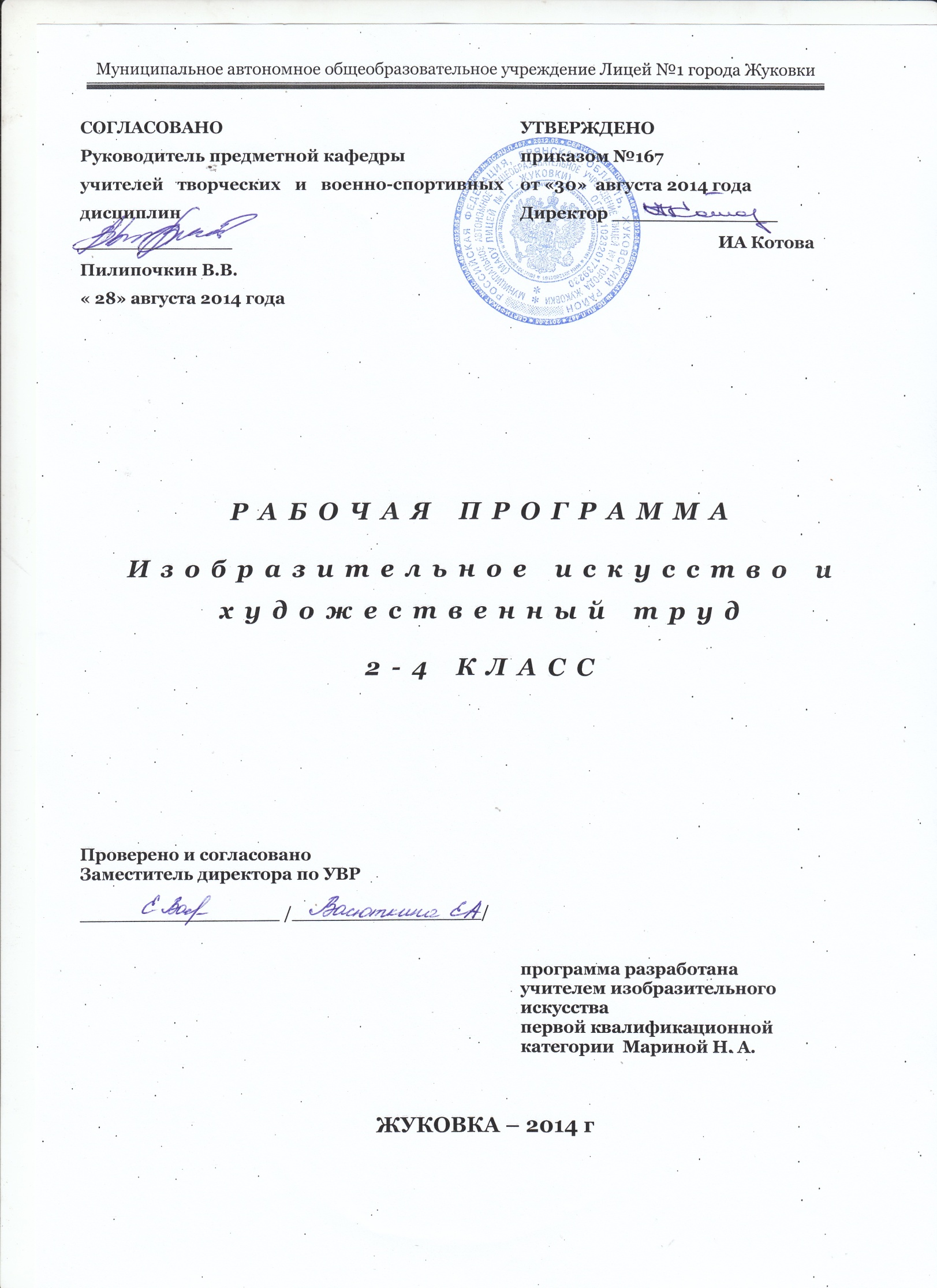 Количество часов за неделю/год1 час в неделю, 34 часа за год1 час в неделю, 34 часа за годИз них на1 полугодие2 полугодиеИз них на1618Контроль ЗУН учащихся:тестовые, письменные контрольные, проверочные, зачётные работыТ естовых - 1Т естовых -1Контроль ЗУН учащихся:тестовые, письменные контрольные, проверочные, зачётные работыКонтрольных- Зачётов - Проверочных - Контр - Зачётов - Проверочных - Практические работы-15-17№п/пДата проведения урокаТема урокаОсновные виды учебной  деятельности обучающихсяИзображения всюду вокруг нас Мастер Изображения учит видетьАппликация из природных материаловРабота графическими материалами; Работа гуашьюАппликация из разных видов бумаги; Работа гуашыо по цветной бумаге; Работа графическими материалами с использованием белил для набрызга; Работа акварелью и парафином, Работа с разными материаламиИзображать можно пятномИзображать можно в объемеАппликация из природных материаловРабота графическими материалами; Работа гуашьюАппликация из разных видов бумаги; Работа гуашыо по цветной бумаге; Работа графическими материалами с использованием белил для набрызга; Работа акварелью и парафином, Работа с разными материаламиИзображать можно линиейРазноцветные краскиАппликация из природных материаловРабота графическими материалами; Работа гуашьюАппликация из разных видов бумаги; Работа гуашыо по цветной бумаге; Работа графическими материалами с использованием белил для набрызга; Работа акварелью и парафином, Работа с разными материаламиИзображать можно и то, что невидимо (настроение)Художники и зрители (обобщение темы)Аппликация из природных материаловРабота графическими материалами; Работа гуашьюАппликация из разных видов бумаги; Работа гуашыо по цветной бумаге; Работа графическими материалами с использованием белил для набрызга; Работа акварелью и парафином, Работа с разными материаламиМир полон украшенийКрасоту надо уметь замечать: узоры на крыльяхАппликация из природных материаловРабота графическими материалами; Работа гуашьюАппликация из разных видов бумаги; Работа гуашыо по цветной бумаге; Работа графическими материалами с использованием белил для набрызга; Работа акварелью и парафином, Работа с разными материаламиКрасоту надо уметь замечать: красивые рыбыКрасоту надо уметь замечать: украшения птицАппликация из природных материаловРабота графическими материалами; Работа гуашьюАппликация из разных видов бумаги; Работа гуашыо по цветной бумаге; Работа графическими материалами с использованием белил для набрызга; Работа акварелью и парафином, Работа с разными материаламиУзоры, которые создали людиКак украшает себя человекАппликация из природных материаловРабота графическими материалами; Работа гуашьюАппликация из разных видов бумаги; Работа гуашыо по цветной бумаге; Работа графическими материалами с использованием белил для набрызга; Работа акварелью и парафином, Работа с разными материаламиМастер  Украшения помогает  сделать праздникАппликация из природных материаловРабота графическими материалами; Работа гуашьюАппликация из разных видов бумаги; Работа гуашыо по цветной бумаге; Работа графическими материалами с использованием белил для набрызга; Работа акварелью и парафином, Работа с разными материалами№п/пДата проведения урокаТема урокаОсновные виды учебной  деятельности обучающихсяПостройки в нашей жизни  Домики, которые построила природаДом снаружи и внутриСтроим городВсе имеет свое строениеПостройка предметов (упаковок)Город, в котором мы живемСовместная работа трех Братьев-Мастеров«Сказочная страна». Создание панно«Праздник весны». Конструирование из бумагиУрок любования. Умение видеть«Здравствуй, зима!»№п/пДата проведения урокаТема урокаОсновные виды учебной  деятельности обучающихсяТри основные краски, строящие многоцветие мира. Пять красок — все богатство цвета и тонаРисование по памяти и впечатлениюРисование по памяти и представлениюДекоративно-прикладное творчествоРисование   тушью,   карандашом, углемЛепка птиц и животных (работа в объеме)конструированиеРисование  восковыми мелками и акварельюработа по готовому трафарету, в технике аппликацииРабота в технике «граттаж» (процарапывание)Конструктивное строениеВосприятие явлений действительности и произведений искусства Обсуждение работ товарищейПодбор иллюстративного материала к  изучаемым темамПастель  и  цветные  мелки,  акварель;  их выразительные  возможностиВыразительные возможности аппликацииРисование по памяти и впечатлениюРисование по памяти и представлениюДекоративно-прикладное творчествоРисование   тушью,   карандашом, углемЛепка птиц и животных (работа в объеме)конструированиеРисование  восковыми мелками и акварельюработа по готовому трафарету, в технике аппликацииРабота в технике «граттаж» (процарапывание)Конструктивное строениеВосприятие явлений действительности и произведений искусства Обсуждение работ товарищейПодбор иллюстративного материала к  изучаемым темамВыразительные возможности графических материалов.    Выразительность материалов для работы в объемеРисование по памяти и впечатлениюРисование по памяти и представлениюДекоративно-прикладное творчествоРисование   тушью,   карандашом, углемЛепка птиц и животных (работа в объеме)конструированиеРисование  восковыми мелками и акварельюработа по готовому трафарету, в технике аппликацииРабота в технике «граттаж» (процарапывание)Конструктивное строениеВосприятие явлений действительности и произведений искусства Обсуждение работ товарищейПодбор иллюстративного материала к  изучаемым темамВыразительные возможности бумагиДля художника любой материал может стать выразительным (обобщение темы)Рисование по памяти и впечатлениюРисование по памяти и представлениюДекоративно-прикладное творчествоРисование   тушью,   карандашом, углемЛепка птиц и животных (работа в объеме)конструированиеРисование  восковыми мелками и акварельюработа по готовому трафарету, в технике аппликацииРабота в технике «граттаж» (процарапывание)Конструктивное строениеВосприятие явлений действительности и произведений искусства Обсуждение работ товарищейПодбор иллюстративного материала к  изучаемым темамИзображение и реальность Изображение и фантазия Рисование по памяти и впечатлениюРисование по памяти и представлениюДекоративно-прикладное творчествоРисование   тушью,   карандашом, углемЛепка птиц и животных (работа в объеме)конструированиеРисование  восковыми мелками и акварельюработа по готовому трафарету, в технике аппликацииРабота в технике «граттаж» (процарапывание)Конструктивное строениеВосприятие явлений действительности и произведений искусства Обсуждение работ товарищейПодбор иллюстративного материала к  изучаемым темамУкрашение и реальность Украшение и фантазияРисование по памяти и впечатлениюРисование по памяти и представлениюДекоративно-прикладное творчествоРисование   тушью,   карандашом, углемЛепка птиц и животных (работа в объеме)конструированиеРисование  восковыми мелками и акварельюработа по готовому трафарету, в технике аппликацииРабота в технике «граттаж» (процарапывание)Конструктивное строениеВосприятие явлений действительности и произведений искусства Обсуждение работ товарищейПодбор иллюстративного материала к  изучаемым темамПостройка и реальность Постройка и фантазияРисование по памяти и впечатлениюРисование по памяти и представлениюДекоративно-прикладное творчествоРисование   тушью,   карандашом, углемЛепка птиц и животных (работа в объеме)конструированиеРисование  восковыми мелками и акварельюработа по готовому трафарету, в технике аппликацииРабота в технике «граттаж» (процарапывание)Конструктивное строениеВосприятие явлений действительности и произведений искусства Обсуждение работ товарищейПодбор иллюстративного материала к  изучаемым темамБратья-Мастера Изображения, Украшения и Постройки всегда работают вместе (обобщение темы)Рисование по памяти и впечатлениюРисование по памяти и представлениюДекоративно-прикладное творчествоРисование   тушью,   карандашом, углемЛепка птиц и животных (работа в объеме)конструированиеРисование  восковыми мелками и акварельюработа по готовому трафарету, в технике аппликацииРабота в технике «граттаж» (процарапывание)Конструктивное строениеВосприятие явлений действительности и произведений искусства Обсуждение работ товарищейПодбор иллюстративного материала к  изучаемым темам№п/пДата проведения урокаТема урокаОсновные виды учебной  деятельности обучающихсяВыражение характера изображаемых животных Живописные упражнения, рисование по памяти и представлению (впечатлению)Выражение характера человека в изображении; мужской образЖивописные упражнения, рисование по памяти и представлению (впечатлению)Выражение характера человека в изображении; женский образЖивописные упражнения, рисование по памяти и представлению (впечатлению)Образ человека и его характер, выраженный в объеме Живописные упражнения, рисование по памяти и представлению (впечатлению)Изображение природы в разных состояниях Живописные упражнения, рисование по памяти и представлению (впечатлению)Выражение характера человека через украшение Выражение намерений через украшениеЖивописные упражнения, рисование по памяти и представлению (впечатлению)В   изображении,   украшении  и  постройке  человек  выражает свои чувства, мысли, настроение, свое отношение к мируЖивописные упражнения, рисование по памяти и представлению (впечатлению)Цвет как средство выражения: теплые и холодные цвета. Борьба теплого и холодного   Цвет как средство выражения: тихие (глухие) и звонкие цветаЖивописные упражнения, рисование по памяти и представлению (впечатлению)Линия как средство выражения: ритм линий Линия как средство выражения: характер линий Живописные упражнения, рисование по памяти и представлению (впечатлению)Ритм пятен как средство выражения Пропорции выражают характерЖивописные упражнения, рисование по памяти и представлению (впечатлению)Ритм линий и пятен, цвет, пропорции — средства выразительности Обобщающий урок годЖивописные упражнения, рисование по памяти и представлению (впечатлению)№п/пДата проведения урокаТема урокаОсновные виды учебной  деятельности обучающихсяТвои игрушки придумал художник.Работа с книгой  Наблюдение за демонстрациями учителя.БеседаИзготовление игрушек из произвольного материалаЛепка из пластилинаросписьАппликация или зарисовкаКомпозиция росписиТехника «оттиск поролоном»Тематическое рисованиеИзготовление объемной книжкиДекоративное рисованиеИзготовление объемной открыткиВыставка творческих работ и их анализТвои игрушки придумал художник.Работа с книгой  Наблюдение за демонстрациями учителя.БеседаИзготовление игрушек из произвольного материалаЛепка из пластилинаросписьАппликация или зарисовкаКомпозиция росписиТехника «оттиск поролоном»Тематическое рисованиеИзготовление объемной книжкиДекоративное рисованиеИзготовление объемной открыткиВыставка творческих работ и их анализПосуда у тебя домаРабота с книгой  Наблюдение за демонстрациями учителя.БеседаИзготовление игрушек из произвольного материалаЛепка из пластилинаросписьАппликация или зарисовкаКомпозиция росписиТехника «оттиск поролоном»Тематическое рисованиеИзготовление объемной книжкиДекоративное рисованиеИзготовление объемной открыткиВыставка творческих работ и их анализМамин платок Работа с книгой  Наблюдение за демонстрациями учителя.БеседаИзготовление игрушек из произвольного материалаЛепка из пластилинаросписьАппликация или зарисовкаКомпозиция росписиТехника «оттиск поролоном»Тематическое рисованиеИзготовление объемной книжкиДекоративное рисованиеИзготовление объемной открыткиВыставка творческих работ и их анализОбои и шторы в твоем домеРабота с книгой  Наблюдение за демонстрациями учителя.БеседаИзготовление игрушек из произвольного материалаЛепка из пластилинаросписьАппликация или зарисовкаКомпозиция росписиТехника «оттиск поролоном»Тематическое рисованиеИзготовление объемной книжкиДекоративное рисованиеИзготовление объемной открыткиВыставка творческих работ и их анализТвои книжкиРабота с книгой  Наблюдение за демонстрациями учителя.БеседаИзготовление игрушек из произвольного материалаЛепка из пластилинаросписьАппликация или зарисовкаКомпозиция росписиТехника «оттиск поролоном»Тематическое рисованиеИзготовление объемной книжкиДекоративное рисованиеИзготовление объемной открыткиВыставка творческих работ и их анализПоздравительная открыткаРабота с книгой  Наблюдение за демонстрациями учителя.БеседаИзготовление игрушек из произвольного материалаЛепка из пластилинаросписьАппликация или зарисовкаКомпозиция росписиТехника «оттиск поролоном»Тематическое рисованиеИзготовление объемной книжкиДекоративное рисованиеИзготовление объемной открыткиВыставка творческих работ и их анализЧто сделал художник в нашем доме (обобщение темы)Работа с книгой  Наблюдение за демонстрациями учителя.БеседаИзготовление игрушек из произвольного материалаЛепка из пластилинаросписьАппликация или зарисовкаКомпозиция росписиТехника «оттиск поролоном»Тематическое рисованиеИзготовление объемной книжкиДекоративное рисованиеИзготовление объемной открыткиВыставка творческих работ и их анализ№п/пДата проведения урокаТема урокаОсновные виды учебной  деятельности обучающихсяПамятники архитектуры – наследие вековРабота с книгой  Наблюдение за демонстрациями учителя.беседа Графика или конструированиеаппликацияРисование, конструированиеРабота в смешенной технике Работа в смешенной технике – объемная аппликация, рисованиеконструированиеАппликация из рванной бумагиСоздание объемной моделиВыставка творческих работ и их анализПарки, скверы, бульварыРабота с книгой  Наблюдение за демонстрациями учителя.беседа Графика или конструированиеаппликацияРисование, конструированиеРабота в смешенной технике Работа в смешенной технике – объемная аппликация, рисованиеконструированиеАппликация из рванной бумагиСоздание объемной моделиВыставка творческих работ и их анализАжурные оградыРабота с книгой  Наблюдение за демонстрациями учителя.беседа Графика или конструированиеаппликацияРисование, конструированиеРабота в смешенной технике Работа в смешенной технике – объемная аппликация, рисованиеконструированиеАппликация из рванной бумагиСоздание объемной моделиВыставка творческих работ и их анализФонари на улицах и в паркахРабота с книгой  Наблюдение за демонстрациями учителя.беседа Графика или конструированиеаппликацияРисование, конструированиеРабота в смешенной технике Работа в смешенной технике – объемная аппликация, рисованиеконструированиеАппликация из рванной бумагиСоздание объемной моделиВыставка творческих работ и их анализВитрины магазиновРабота с книгой  Наблюдение за демонстрациями учителя.беседа Графика или конструированиеаппликацияРисование, конструированиеРабота в смешенной технике Работа в смешенной технике – объемная аппликация, рисованиеконструированиеАппликация из рванной бумагиСоздание объемной моделиВыставка творческих работ и их анализТранспорт в городеРабота с книгой  Наблюдение за демонстрациями учителя.беседа Графика или конструированиеаппликацияРисование, конструированиеРабота в смешенной технике Работа в смешенной технике – объемная аппликация, рисованиеконструированиеАппликация из рванной бумагиСоздание объемной моделиВыставка творческих работ и их анализЧто сделал художник на улицах моего города (села) (обобщение темы)Работа с книгой  Наблюдение за демонстрациями учителя.беседа Графика или конструированиеаппликацияРисование, конструированиеРабота в смешенной технике Работа в смешенной технике – объемная аппликация, рисованиеконструированиеАппликация из рванной бумагиСоздание объемной моделиВыставка творческих работ и их анализ№п/пДата проведения урокаТема урокаОсновные виды учебной  деятельности обучающихсяХудожник в циркеРабота с книгой  Наблюдение за демонстрациями учителя.беседа Рисование акварельюРабота в смешанной техникеСоздание макета театральной постановкиЗарисовка лиц.конструированиеЗарисовка кукольного персонажаконструированиеНабросок плаката-афишиЦветовое решениеТематическое рисованиеВыставка детских работЗащита творческих проектовХудожник в театре.Работа с книгой  Наблюдение за демонстрациями учителя.беседа Рисование акварельюРабота в смешанной техникеСоздание макета театральной постановкиЗарисовка лиц.конструированиеЗарисовка кукольного персонажаконструированиеНабросок плаката-афишиЦветовое решениеТематическое рисованиеВыставка детских работЗащита творческих проектовХудожник в театре.Работа с книгой  Наблюдение за демонстрациями учителя.беседа Рисование акварельюРабота в смешанной техникеСоздание макета театральной постановкиЗарисовка лиц.конструированиеЗарисовка кукольного персонажаконструированиеНабросок плаката-афишиЦветовое решениеТематическое рисованиеВыставка детских работЗащита творческих проектовМаскиРабота с книгой  Наблюдение за демонстрациями учителя.беседа Рисование акварельюРабота в смешанной техникеСоздание макета театральной постановкиЗарисовка лиц.конструированиеЗарисовка кукольного персонажаконструированиеНабросок плаката-афишиЦветовое решениеТематическое рисованиеВыставка детских работЗащита творческих проектовМаскиРабота с книгой  Наблюдение за демонстрациями учителя.беседа Рисование акварельюРабота в смешанной техникеСоздание макета театральной постановкиЗарисовка лиц.конструированиеЗарисовка кукольного персонажаконструированиеНабросок плаката-афишиЦветовое решениеТематическое рисованиеВыставка детских работЗащита творческих проектовТеатр кукол Работа с книгой  Наблюдение за демонстрациями учителя.беседа Рисование акварельюРабота в смешанной техникеСоздание макета театральной постановкиЗарисовка лиц.конструированиеЗарисовка кукольного персонажаконструированиеНабросок плаката-афишиЦветовое решениеТематическое рисованиеВыставка детских работЗащита творческих проектовТеатр кукол Работа с книгой  Наблюдение за демонстрациями учителя.беседа Рисование акварельюРабота в смешанной техникеСоздание макета театральной постановкиЗарисовка лиц.конструированиеЗарисовка кукольного персонажаконструированиеНабросок плаката-афишиЦветовое решениеТематическое рисованиеВыставка детских работЗащита творческих проектовАфиша и плакатРабота с книгой  Наблюдение за демонстрациями учителя.беседа Рисование акварельюРабота в смешанной техникеСоздание макета театральной постановкиЗарисовка лиц.конструированиеЗарисовка кукольного персонажаконструированиеНабросок плаката-афишиЦветовое решениеТематическое рисованиеВыставка детских работЗащита творческих проектовАфиша и плакатРабота с книгой  Наблюдение за демонстрациями учителя.беседа Рисование акварельюРабота в смешанной техникеСоздание макета театральной постановкиЗарисовка лиц.конструированиеЗарисовка кукольного персонажаконструированиеНабросок плаката-афишиЦветовое решениеТематическое рисованиеВыставка детских работЗащита творческих проектовПраздник в городеРабота с книгой  Наблюдение за демонстрациями учителя.беседа Рисование акварельюРабота в смешанной техникеСоздание макета театральной постановкиЗарисовка лиц.конструированиеЗарисовка кукольного персонажаконструированиеНабросок плаката-афишиЦветовое решениеТематическое рисованиеВыставка детских работЗащита творческих проектовШкольный  праздник-карнавалРабота с книгой  Наблюдение за демонстрациями учителя.беседа Рисование акварельюРабота в смешанной техникеСоздание макета театральной постановкиЗарисовка лиц.конструированиеЗарисовка кукольного персонажаконструированиеНабросок плаката-афишиЦветовое решениеТематическое рисованиеВыставка детских работЗащита творческих проектов№п/пДата проведения урокаТема урокаОсновные виды учебной  деятельности обучающихсяМузеи в жизни городаРабота с книгой  Наблюдение за демонстрациями учителя.беседа Рисование на свободную темуРисование пейзажаРисование портретаРисование натюрмортаРисование на жанровую темуЛепка из пластилинаОформление работ в паспартуПодведение итогов учебного годаИзобразительное искусство. Картина-пейзажРабота с книгой  Наблюдение за демонстрациями учителя.беседа Рисование на свободную темуРисование пейзажаРисование портретаРисование натюрмортаРисование на жанровую темуЛепка из пластилинаОформление работ в паспартуПодведение итогов учебного годаКартина-портретРабота с книгой  Наблюдение за демонстрациями учителя.беседа Рисование на свободную темуРисование пейзажаРисование портретаРисование натюрмортаРисование на жанровую темуЛепка из пластилинаОформление работ в паспартуПодведение итогов учебного годаКартина-натюрмортРабота с книгой  Наблюдение за демонстрациями учителя.беседа Рисование на свободную темуРисование пейзажаРисование портретаРисование натюрмортаРисование на жанровую темуЛепка из пластилинаОформление работ в паспартуПодведение итогов учебного годакартины исторические и бытовыеРабота с книгой  Наблюдение за демонстрациями учителя.беседа Рисование на свободную темуРисование пейзажаРисование портретаРисование натюрмортаРисование на жанровую темуЛепка из пластилинаОформление работ в паспартуПодведение итогов учебного годаСкульптура в музее и на улицеРабота с книгой  Наблюдение за демонстрациями учителя.беседа Рисование на свободную темуРисование пейзажаРисование портретаРисование натюрмортаРисование на жанровую темуЛепка из пластилинаОформление работ в паспартуПодведение итогов учебного годаХудожественная выставка.Работа с книгой  Наблюдение за демонстрациями учителя.беседа Рисование на свободную темуРисование пейзажаРисование портретаРисование натюрмортаРисование на жанровую темуЛепка из пластилинаОформление работ в паспартуПодведение итогов учебного годаХудожественная выставка.Работа с книгой  Наблюдение за демонстрациями учителя.беседа Рисование на свободную темуРисование пейзажаРисование портретаРисование натюрмортаРисование на жанровую темуЛепка из пластилинаОформление работ в паспартуПодведение итогов учебного года№ п/пДата проведения урока Тема урокаОсновные виды учебной  деятельности обучающихся1.Пейзаж родной землиРабота с книгой  Наблюдение за демонстрациями учителя.Освоение техники живописиРисование по памяти2.Гармония жилья и природы. Деревня – деревянный мир.Работа с книгой  Наблюдение за демонстрациями учителя.Конструирование3.Гармония жилья и природы. Деревня – деревянный мир.Работа с книгой  Наблюдение за демонстрациями учителя.Коллективная работа4.Образ красоты человека. Женский образ.Работа с книгой  Наблюдение за демонстрациями учителя.Тематическое рисование5.Образ красоты человека. Женский образ.Работа с книгой  Наблюдение за демонстрациями учителя.Тематическое рисование6.Образ красоты человека. Мужской образ.Работа с книгой Наблюдение за демонстрациями учителя.Тематическое рисование7.Народные праздники. Работа с книгой Коллективная работа8.Народные праздники.Декоративно - творческое конструирование№ п/пДата проведения урока Тема урокаОсновные виды учебной  деятельности обучающихся1.Древнерусский город-крепость.Работа с книгой  Наблюдение за демонстрациями учителя.Конструирование2.Древние соборы.Работа с книгой  Наблюдение за демонстрациями учителя.Конструирование3.Древний город и его жители.Работа с книгой  Наблюдение за демонстрациями учителя.Коллективная работа4.Древнерусские воины-защитники. Работа с книгой  Наблюдение за демонстрациями учителя.Коллективное паннотематическое рисование5.Города Русской земли.Работа с книгой  Наблюдение за демонстрациями учителяРисование по представлению6.Узорочье теремов. Работа с книгой  Наблюдение за демонстрациями учителяТестовая работаДекоративное рисование7.Праздничный пир в теремных палатах. Коллективная работа. Рисование по представлению№ п/пДата проведения урока Тема урокаОсновные виды учебной  деятельности обучающихся1.Страна восходящего солнца. Образ художественной культуры Японии. Образ японских построекРабота с книгой  Наблюдение за демонстрациями учителя.Рисование по представлению 2.Страна восходящего солнца. Образ художественной культуры Японии. Национальная японская одеждаРабота с книгой  Наблюдение за демонстрациями учителя.Тематическое рисование3.Страна восходящего солнца. Образ художественной культуры Японии. ИкебанаРабота с книгой  Наблюдение за демонстрациями учителя.рисование по представлению 4.Искусство народов гор и степейРабота с книгой  Наблюдение за демонстрациями учителя.тематическое рисование5.Художественная культура Средней АзииРабота с книгой  Наблюдение за демонстрациями учителяаппликация6.Образ художественной культуры Древней Греции. Древнегреческая архитектураРабота с книгой  Наблюдение за демонстрациями учителяКонструирование 7.Образ художественной культуры Древней Греции. Образ красоты древнегреческого человека Работа с книгой  Наблюдение за демонстрациями учителяАппликация8.Образ художественной культуры Древней Греции. Олимпийские игрыРабота с книгой  Наблюдение за демонстрациями учителяКоллективная работа9.Образ художественной культуры средневековой Западной Европы. Образ готических городовРабота с книгой  Наблюдение за демонстрациями учителяКоллективная работа10.Образ художественной культуры средневековой Западной Европы. Средневековые готические костюмыРабота с книгой  Наблюдение за демонстрациями учителяКонструирование11.Многообразие художественных культур (обобщение темы). Тестовая работа№ п/пДата проведения урока Тема урокаОсновные виды учебной  деятельности обучающихся1.Все народы воспевают материнствоРабота с книгой  Наблюдение за демонстрациями учителя.Рисование по представлению 2.Все народы воспевают материнствоРабота с книгой  Наблюдение за демонстрациями учителя.Создание живописной композиции3.Все народы воспевают мудрость старостиРабота с книгой  Наблюдение за демонстрациями учителя.тематическое рисование4.Сопереживание – великая тема искусства.Работа с книгой  Наблюдение за демонстрациями учителя.5.Сопереживание – великая тема искусства.Работа с книгой  Наблюдение за демонстрациями учителяЛепка, эскиз памятника6.Герои, борцы и защитники. Работа с книгой  Наблюдение за демонстрациями учителяТематическое рисование 7.Юность и надежды. Работа с книгой  Наблюдение за демонстрациями учителяВикторина8.Искусство народов мира(обобщение темы). Праздник искусства Выставка рисунков классНазвание раздела, темы Дата проведения по плануПричина корректировкиКорректирующие мероприятияДата проведения по факту